РАЙОННАЯ  ДУМА МУНИЦИПАЛЬНОГО ОБРАЗОВАНИЯ ПУРОВСКИЙ РАЙОН5 созыва__________________________________________________________________________________РЕШЕНИЕОб утверждении Стратегии социально-экономического развития муниципального образования Пуровский район до 2030 года20 декабря 2018 года	г. Тарко-Сале№ 174_На основании статьи 179 Бюджетного кодекса Российской Федерации, в соответствии с пунктом 3 части 3 статьи 28 Федерального закона от 06 октября 2003 года № 131-ФЗ «Об общих принципах организации местного самоуправления в Российской Федерации», в соответствии со статьей 26 Устава муниципального образования Пуровский район, Районная Дума муниципального образования Пуровский районР Е Ш И Л А:1. Принять прилагаемую «Стратегию социально-экономического развития муниципального образования Пуровский район до 2030 года».2. Признать утратившими силу решения Районной Думы муниципального образования Пуровский район:-  от 22 декабря 2011 года № 87 «О стратегии социально-экономического развития муниципального образования Пуровский район на период до 2020 года, определение долгосрочной перспективы до 2030 года»;- от 15 мая 2014 года № 232 «О внесении изменений в решение Районной Думы муниципального образования Пуровский район от 22 декабря 2011 года № 87 «О стратегии социально-экономического развития муниципального образования Пуровский район на период до 2020 года, определение долгосрочной перспективы до 2030 года»;- от 7 декабря 2017 года № 122 «О внесении изменений в решение Районной Думы муниципального образования Пуровский район от 22 декабря 2011 года № 87 «О стратегии социально-экономического развития муниципального образования Пуровский район на период до 2020 года, определение долгосрочной перспективы до 2030 года» с изменениями от 15 мая 2014 года № 232».3. Опубликовать настоящее решение в Пуровской районной муниципальной общественно-политической  газете "Северный луч", а так же разместить на официальном интернет-сайте муниципального образования Пуровский район  − www.puradm.ru.4. Настоящее решение вступает в силу со дня официального опубликования.5. Контроль за исполнением настоящего решения возложить на постоянную планово-бюджетную комиссию Районной Думы (А.Г. Полонский).г. Тарко-Сале2018 годВведениеВ условиях современных реалий не прекращается борьба территорий за ресурсы, инвестиции и человеческий капитал. Конкуренция между муниципальными образованиями обеспечивает реализацию потенциальных возможностей территории и ее стабильное социально-экономическое развитие.Стратегическое планирование стало необходимой частью муниципального управления, когда все чаще возникает проблема неопределённости будущего. Быстроизменяющиеся экономические тенденции, глобальная и региональная реорганизация промышленного инвестирования и растущая конкуренция среди муниципальных образований и регионов за жизненные ресурсы – вот основные характеристики современной экономики. Стратегические планы развития с учётом географических, экономических особенностей, сложившихся темпов развития, возможных точек роста определяют конкурентоспособность муниципального образования. Стратегическое планирование позволяет идентифицировать преимущества хозяйственной специализации территории и обеспечить эффективное использование имеющихся ресурсов в целях активного социально-экономического развития муниципального образования. Необходимость эффективного развития требует умения организовать деятельность по формированию муниципальной политики, оперативно учитывая вновь возникающие  угрозы и используя новые возможности. В связи с этим важнейшей задачей политики органов местного самоуправления определяется выработка стратегии активного социально-экономического развития и обеспечение успешного развития муниципального образования на долгосрочную перспективу.Разработка Стратегии социально-экономического развития муниципального образования Пуровский район (далее – Стратегия) проводится с целью формулирования требуемого целевого видения будущего муниципальной экономики и социальной сферы с применением системного и стратегического анализа.Стратегия социально-экономического развития муниципального образования Пуровский район направлена на достижение следующих целей:- повышение уровня и качества жизни населения;- устойчивое развитие экономической базы, диверсификация экономики.Раздел IГеографическое положение, климат и территориально-административное устройство Муниципальное образование Пуровский район (далее – Пуровский район, район) расположен на юго-востоке Ямало-Ненецкого автономного округа между 62-67º с. ш. и            73- 81º в.  д. (рис. 1). Муниципальное образование Пуровский район получил свое название от реки Пур, в бассейне которой он и расположен. В переводе с ненецкого «Пур» – это большая, бурлящая и шумная река. Река Пур делит район на почти равные по площади лево- и правобережье. С востока муниципальное образование Пуровский район граничит с Красноселькупским районом, с запада – с Надымским, в севера – с Тазовским, омывается водами Тазовской губы. Южная граница с Ханты-Мансийским автономным округом – Югрой тянется на 530 км. Площадь территории муниципального образования Пуровский район составляет 108,8 тыс. км2. По величине это третий район в Ямало-Ненецком автономном округе, уступающий лишь Тазовскому и Ямальскому районам. Площадь муниципального образования Пуровский район составляет 14,4% территории округа. Протяженность с севера на юг – более 600 км, максимальная с запада на восток – более 350 км. Расстояние от города Тарко-Сале до города Тюмени – 1 080 км, до города Москвы – 2 600 км.КлиматКлимат района характеризуется как суровый и континентальный. Это проявляется в низких зимних температурах, большой амплитуде температур холодного и теплого периодов года. Зимой господствует Азиатский антициклон с ясной солнечной погодой, способствующей выхолаживанию атмосферы и падению температур до − 55º С и ниже. Влияние Северного Ледовитого океана, покрытого зимой льдами, на климат района невелико. Значительно больше влияние Атлантики, теплые и влажные воздушные массы с которой проникают сюда даже зимой. Осенью и весной они обуславливают неустойчивую погоду с быстрыми перепадами температур, давления и влажности. Лето относительно теплое для этих широт, влажное. Часты затяжные дожди при вторжении влажных холодных воздушных масс с Карского моря. Отрицательные среднегодовые температуры обусловили повсеместное распространение вечной мерзлоты, островной на юге и сплошной на севере, затрудняющей освоение природных ресурсов. 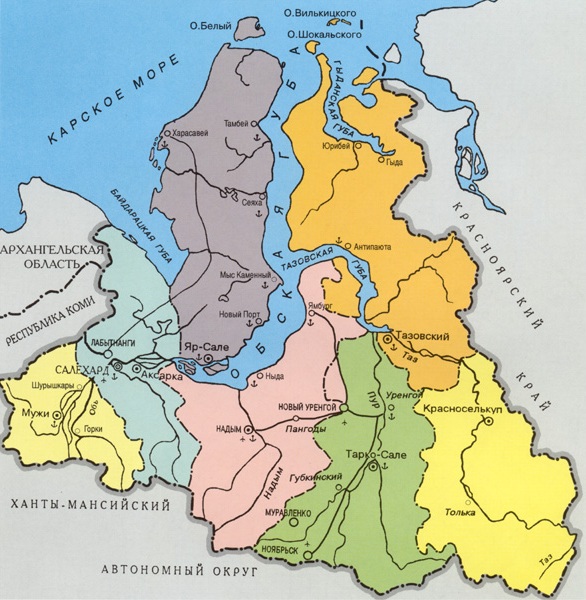 Рисунок 1 – Географическое положение муниципального образования Пуровский районОсновные характеристики климата муниципального образования Пуровский район:- суровая продолжительная зима (в городе Тарко-Сале – 217 дней) с длительными морозами и устойчивым снежным покровом; - короткое холодное лето (в городе Тарко-Сале – 68 дней); - короткие переходные периоды, особенно весна (в городе Тарко-Сале – 26 дней); - поздние весенние и ранние осенние заморозки; - короткий безморозный период.Территориально-административное устройство Муниципальное образование Пуровский район образовано 07.01.1932 Постановлением ВЦИК РСФСР. В соответствии с Уставом в состав территории муниципального образования Пуровский район входят территории следующих городских и сельских поселений: − городское поселение город Тарко-Сале;− городское поселение поселок Уренгой;− сельское поселение Пуровское (с входящими в его состав населенными пунктами поселок Пуровск и село Сывдарма);− сельское поселение поселок Пурпе;− сельское поселение поселок Ханымей;− сельское поселение село Самбург;− сельское поселение село Халясавэй;− сельское поселение деревня Харампур.В состав территории муниципального образования Пуровский район непосредственно входит село Толька, расположенное на межселенной территории, не входящее в состав других поселений и не наделенное статусом поселения.Административным центром муниципального образования Пуровский район является город Тарко-Сале.На территории муниципального образования Пуровский район также расположены городские округа Губкинский, Ноябрьск, Муравленко, Новый Уренгой (в т.ч. район Коротчаево и район Лимбяяха), которые не входят в состав муниципального района и являются самостоятельными муниципальными образованиями.Ресурсно-сырьевой потенциалПо данным Всероссийского научно-исследовательского геологического института им. А.П. Карпинского в недрах района выявлено крупное месторождение термальных вод юрского и мелового водоносных комплексов, которое находится вблизи г. Тарко-Сале. Температура вод на глубине залегания 1 800 – 2 100 м достигает 1000 С, по своему составу воды хлоридно-гидрокарбонатные калиевые, минерализованные, насыщенные газами. Вдоль всей западной части района на границе с Надымским районом находится законсервированное крупное месторождение минеральных йодных термальных вод (20 – 700 С). Территория района, особенно в южной ее части, располагает промышленно-значимыми запасами торфяных залежей. По оценке Всероссийского НИИ торфяной промышленности объемы извлекаемых запасов составляют более 400 млн. тонн. Площадь месторождений торфа составляет почти 5% от общей площади территории района. Основные ресурсы торфа сосредоточены в местах распространения плоско-бугристо-мочажинно-озерковых комплексов. Для реализации предложений по добыче и переработке торфа необходимо проведение геологоразведочных работ на перспективность добычи торфа в южной части Пуровского района. При этом по соображениям пожарной безопасности торфяные разработки не должны быть вблизи разрабатываемых нефтяных и газовых месторождений.По данным департамента природных ресурсов ЯНАО на территории Пуровского района сосредоточены значительные запасы песков, которые могут быть использованы для строительных работ. Кроме того, имеются запасы кварцевых песков, пригодных по своему составу для использования в стекольной промышленности.По своему составу пески имеют повышенное содержание железа, алюминия, магния, кальция, титана, щелочных металлов, а также совершенно прозрачных, полупрозрачных и непрозрачных (молочно-белых) зерен. Показатель светопропускания песков в целом составляет 28-29%. Гранулометрический состав является приемлемым с точки зрения технологий, применяемых в производстве кварцевого стекла. На территории муниципального образования Пуровского района сосредоточены значительнейшие запасы нефти и газа. Доля добычи газа составляет 35,8%, нефти – 50,6%, газоконденсата – 71,2% от всего объема добычи в округе. Общая площадь земельного фонда района – 10 878,86 тыс. га. Раздел II Характеристика социально-экономического развития За 2011-2017 годы социально-экономическое развитие Пуровского района характеризовалось как положительными, так и отрицательными тенденциями. Сложившиеся к 2017 году значения основных планируемых показателей социально-экономического развития Пуровского района отражают степень эффективности мероприятий, реализуемых в рамках документов стратегического планирования, предшествующих разработке данной стратегии.Демографическая ситуация в Пуровском районе за период с 2011 года по 2017 год характеризуется незначительным увеличением численности населения 441 человек. В 2017 году среднегодовая численность населения района составила 51,9 тыс. человек, что составляет 9,7% численности населения автономного округа. 61% численности населения составляет городское население района (31,534 тыс. человек), сельское – 39% (20,258 тыс. человек). Увеличение численности населения происходит, в основном, за счет естественного прироста. Ежегодно в районе появляется свыше 500 новорожденных. На каждые 1000 жителей района ежегодно рождается 12,4 детей. Коэффициент смертности в Пуровском районе – 4,8 человек на 1 000 населения. Средний возраст жителей – 31,8 лет. Прослеживается  демографическое старение населения. Численность населения трудоспособного возраста за шесть последних лет сократилась на 1,2 тыс. человек при этом отмечается тенденция увеличения численности лиц пенсионного возраста (2 тыс. человек).На территории района проживают 5 454 человека коренных малочисленных народов Севера. Традиционный образ жизни ведут 42,4% представителей северных народов, это 2,3 тыс. человек, из них 66% или 1,5 тыс. человек ведут кочевой образ жизни.Доходы населения составили 27,6 млрд. рублей. В период с 2011 года по 2017 год доходы населения выросли в 1,7 раз. Среднедушевые денежные доходы населения в 2017 году составили 2,7 прожиточных минимума (44 343 рублей на человека). 6,7% жителей района имеют доходы ниже прожиточного минимума, данный показатель по Ямало-Ненецкому автономному округу составляет 7,5%, по России – 13,2%.  В структуре доходов населения заработная плата составляет 82%. С 2011 года размер среднемесячной заработной платы увеличился в 1,5 раза и достиг в 2017 году 92 787 рублей, что на 3,1% выше уровня заработной платы в целом по ЯНАО. Наиболее высокооплачиваемыми в Пуровском районе являются работники организаций отраслей топливно-энергетического комплекса, занимающихся добычей и переработкой полезных ископаемых, где уровень среднемесячной заработной платы в 1,2 раза превышает средний уровень по району. Наиболее низкий уровень среднемесячной заработной платы отмечается у работников, занятых в лесничестве, сельском хозяйстве и рыболовстве (26 992 тыс. рублей), что в 3,4 раза ниже уровня среднерайонной заработной платы работников предприятий. В 2017 году размер пенсии составил 19 104 рубля, в сравнении с 2011 годом средний размер пенсии увеличился на 55,6%. Количество занятых в экономике (с учетом обособленных подразделений) в 2017 году составило 57,5 тыс. человек, 24% занято на предприятиях ТЭК. С 2011 года складывается тенденция к увеличению количества работающих в экономике на 46%. В 2017 году в Пуровском районе было зарегистрировано 295 безработных граждан. С 2011 года этот показатель снизился в 2,6 раз (в 2011 году 758 безработных граждан). Уровень регистрируемой безработицы от экономически активного населения за период с 2011 года по 2017 год сократился с 2,1% до 0,75% соответственно. Значение показателя ниже среднеокружного на 2,4 процентных пункта. Положительной динамике уровня безработицы способствовала  реализация программ по содействию занятости населения. На территории района осуществляют деятельность 774 хозяйствующих субъектов. В отрасли промышленности функционируют более 55 предприятий, на долю которых приходится 77% от общего объема производства. Основу промышленного комплекса составляют предприятия сферы добычи полезных ископаемых; обрабатывающие производства; производство и распределение электроэнергии, газа и воды.Объём промышленного производства достиг в 2017 году 1 073,5 млрд. рублей, что в 3,1 раз выше уровня 2011 года (344,1 млрд. рублей). В структуре промышленного комплекса района основной прирост обеспечивается производством в сфере добычи полезных ископаемых − 735,6 млрд. рублей (68,5% от общего объема промышленного производства), что в 2,6 раза превышает уровень производства 2011 года. Отмечается тенденция снижения объемов добычи нефти и газа в границах Пуровского района в связи с выработкой эксплуатируемых месторождений и замедления темпа ввода в эксплуатацию новых.В 2017 году добывающими предприятиями на территории района извлечено 15,9 млн. тонн нефти – 50,6% всей добытой нефти по Ямало-Ненецкому автономному округу.Суммарная добыча природного газа по итогам 2017 года составила 200,9 млрд. куб. метров или 35,8% объема добытого газа ЯНАО. Объемы добычи газового конденсата в 2017 году составили 13,5 млн. тонн или 71,2% от общего объема добычи конденсата по Ямало-Ненецкому автономному округу. Доля обрабатывающих производств в общем объеме промышленного производства составляет 30,5%. Обрабатывающее производство за период 2011 − 2017 годы увеличилось в 5,4 раза и составило 327,1 млрд. рублей, основная доля обрабатывающей промышленности района приходится на предприятия нефтегазоперерабатывающего комплекса: ООО «НОВАТЭК-Пуровский ЗПК» (переработка диэтанизированного газового конденсата), филиал завода по подготовке конденсата к транспорту ООО «Газпром переработка»; ООО «Пурнефтепереработка» (переработка нефти).Незначительный удельный вес (менее 1%) обрабатывающей промышленности приходится на предприятия по производству рыбопродукции и осуществляющие деятельность по обработке древесины (ООО «Ямальский лесопромышленный комплекс»). Основными направлениями деятельности ООО «ЯЛПК» являются изготовление домокомплектов из панелей МХМ для реализации их застройщикам под строительство многоквартирных жилых домов,  а  также выпуск домокомплектов из клееных деревянных конструкций, производит элементы перекрытий, стропильных систем, обсадные коробки, окна ПВХ, реализует опил, топливные брикеты, получаемые из отходов производства, а также предлагает услуги по сушке, строжке и обработке защитными средствами пиломатериала. В 2019 году планируется приобретение оборудования для производства древесных гранул- пеллет .В дальнейшем предприятие  планирует производство  МХМ-панелей в  объеме 5 тыс. м3  и производство клееного бруса в  объеме 2 – 3 тыс. м3 в год.Сельское хозяйство − это основной сектор экономики района, обеспечивающий занятость и являющийся основным источником жизнеобеспечения коренных народов Севера, проживающих на его территории. В отрасли трудоустроено более 1 тыс. человек, занятых традиционными видами деятельности: рыболовство и переработка рыбы, оленеводство, звероводство, сбор дикоросов. Общий объем выручки предприятий составляет  140 млн. рублей, в том числе от реализации сельскохозяйственной продукции 129,7 млн. рублей.С 2016 года на территории района субъектами малого предпринимательства организовано производство молочной продукции. В п. Пурпе построен животноводческий комплекс, оснащенный современным оборудованием ООО «Веритас», в г.Тарко-Сале осуществляет деятельность крестьянско-фермерское хозяйство (Нежиденко В.С.). На сегодняшний день в хозяйствах насчитывается 42 дойные коровы, валовой надой молока составляет 180 тонн.Объем строительных работ, выполненных собственными силами организаций на душу населения, в 2017 году составил 381,2 тыс. рублей на человека, что в 3,5 раза выше уровня 2011 года. При этом введено в 2017 году в эксплуатацию 24,1 тыс. кв. м жилья, в том числе 4,1 тыс. кв. м – индивидуальными застройщиками, 20,0 тыс. кв. м  – организациями района.За период 2011 – 2017 годы введено 281,3 тыс. кв. м жилья, обеспеченность жилой площадью населения увеличилась на 15% и составила 19,5 кв. м на человека (по ЯНАО – 20,7 кв. м на человека). Расселено более 2 тыс. семей, проживающих в аварийном жилом фонде, площадью 23 тыс. кв. м.  Ежегодно признаются аварийными жилые дома, на начало 2018 года признано аварийными 50 тыс. кв. м. На учете в качестве нуждающихся в улучшении своих жилищных условий состоят более 4,6 тыс. человек. Потребительский рынок района достаточно стабильный, имеющий неравномерную степень товарного насыщения между административным центром и сельскими поселениями, а также низкую конкуренцию по отдельным товарным нишам. В большей степени это обусловлено отдаленностью и труднодоступностью отдельных поселений района, высокими производственными затратами субъектов рынка.   Инфраструктура торговли Пуровского района представлена торговыми центрами, специализированными и универсальными магазинами, объектами мелкорозничной сети. В последние годы отмечается появление новых сетевых магазинов, таких как: «Монетка», «Пятерочка», «Магнит», «Парфюм-Лидер», «Красное и Белое», «Оптима», «ДНС», «Любимый». Раздел IIIНаправления развития СтратегииСтратегия социально-экономического развития муниципального образования Пуровский район направлена на повышение уровня и качества жизни населения путем устойчивого развития экономической базы, диверсификации экономики.Развитие экономики в базовом сценарии отражает сохранение доминирующей роли нефтегазового сектора с плавным увеличением доли обрабатывающей промышленности в общем объеме промышленного производства. В результате произойдет стабилизация инвестиционных потоков в профильном секторе экономики — нефтегазодобывающей промышленности и при этом увеличение спроса отрасти на услуги других отраслей корпоративного сектора (прежде всего электроэнергетики, ведомственного строительства и транспорта). Доминирование базового сектора в структуре экономики района создаст предпосылки для закрепления сложившейся структуры занятости, когда основная часть работающих сосредоточена в  отрасли добычи углеводородов  и обслуживающих ее отраслях.Структура видов экономической деятельности в секторе малого и среднего бизнеса не претерпит существенных изменений, причем основными видами деятельности малых и средних предприятий, по-прежнему, будут выступать оптовая и розничная торговля, транспорт и связь и строительство.Демографическое развитие муниципального образования Пуровский район в базовом сценарии характеризуется сохранением текущего уровня показателей естественного движения населения, притоком мигрантов в трудоспособном возрасте и оттоком населения в возрасте старше трудоспособного. Приток мигрантов объясняется устойчивым ростом региональной экономики, что будет создавать дополнительный спрос на рынке труда на фоне стабилизации численности населения трудоспособного возраста. Базовый сценарий  так же характеризуется усилением направленности экономического роста  в следующих отраслях экономики:− производственные цепочки в агропромышленном комплексе, развитие глубокой переработки продуктов (как сельского хозяйства, так и дикоросов), модернизация существующих сельскохозяйственных предприятий и развитие сельскохозяйственной кооперации;− транспортно-логистический комплекс, развитие которого будет обеспечено усилением экономических связей с соседними муниципальными образованиями Ямало-Ненецкого автономного округа (поставка продукции обрабатывающей промышленности и сельского хозяйства, развитие рекреационных услуг на территории района).Таким образом, в базовом сценарии экономический рост будет обеспечен, в первую очередь, за счет увеличения доли обрабатывающего производства в объеме промышленного производства, развитием агропромышленного комплекса  и потребительского сектора, обусловленного общим повышением платежеспособности населения и возрастающим спросом на качественные бытовые и культурно-оздоровительные услуги.В рамках данного сценария стратегическая цель органов местного самоуправления Пуровского района — повышение эффективности и устойчивости экономики, улучшение качества жизни населения. Для выполнения данной цели все усилия органов местного самоуправления должны быть направлены, в первую очередь, на дальнейшее повышение качества и эффективности муниципального управления, расширение спектра оказываемых услуг, главным образом, за счет предприятий промышленного производства, малого и среднего бизнеса. Рост доходов бюджета будет происходить преимущественно за счет доходов от собственности, предпринимательской активности.Приоритетными направлениями для достижения стратегической цели социально-экономического развития муниципального образования Пуровский район являются:− развитие экономического потенциала и инфраструктуры;− развитие жилищной и социальной сфер; − развитие гражданского общества;− охрана окружающей среды.1. Развитие экономического потенциала и инфраструктуры1.1. Энергетика, жилищно-коммунальное хозяйство и инженерная инфраструктураОценка достигнутых результатовОсновными поставщиками электрической энергии являются АО «ТЭК» и ООО «Самбургские электрические сети». Инфраструктура представлена 207 трансформаторными подстанциями, общая протяженность линий электропередач составляет 416,2 км. За период 2011 – 2017 годы проведены мероприятия для обеспечения надёжности электроснабжения потребителей Пуровского района:– выполнено строительство высоковольтных линий ВЛ 110 кВ Кирпичная – Кристалл 1,2 км, ВЛ 220 кВ Арсенал – Тарко-Сале общей протяжённостью 144 км, введена в эксплуатацию ПС 220 кВ Арсенал (г. Тарко-Сале, пос. Пурпе, пос. Пуровск); – выполнен капитальный ремонт и реконструкция линий электропередач в г. Тарко-Сале, п. Уренгой, п. Ханымей, п Пуровск, п. Пурпе общей протяжённостью  9,8 км;– приобретены 4 источника резервного электроснабжения на объекты жизнеобеспечения в г. Тарко-Сале, п. Уренгой, п. Сывдарма;– выполнен капитальный ремонт 2х трансформаторных подстанций в п. Уренгой и г. Тарко-Сале.Обеспечены инженерной инфраструктурой земельные участки мкр. «Окунёвое», предназначенные для предоставления семьям, имеющим трех и более детей, а также жилой микрорайон «Таежный». Проведена высоковольтная линия для наружного освещения улично-дорожной сети протяженностью 6 км в г. Тарко-Сале. Общая протяженность сетей уличного освещения поселений Пуровского района с 2011 года по 2017 год увеличилась на 11% до 143,5 тыс. п. м, произведены мероприятия по энергосбережению уличного освещения, в результате замены светильников ДРЛ на светодиодные, объем потребления электроэнергии снизился на 18%. В сфере электроснабжения района основной проблемой остаётся изношенность электросетей, 35% требуют реконструкции, сохраняется сектор децентрализованного электроснабжения, который имеет низкую экономичность и надежность электроснабжения при высоких производственных затратах. Транспортировку природного, поставку сжиженного газа для потребителей осуществляет ООО «Пургазсервис». Общая протяжённость газовых сетей за период реализации стратегии увеличилась на 21% и составила 132,9 км. Введен в эксплуатацию новый газопровод для п. Уренгой, завершено строительство резервного газопровода для г. Тарко-Сале. Количество газифицированных квартир за период 2010-2017 годы увеличилось на 6% и составило 10,9 тыс. единиц. Остается проблемой газификация населенных пунктов Пуровского района (п. Пуровск, п. Ханымей, с. Самбург). Услуги тепло-, водоснабжения и водоотведения оказывает АО «Ямалкоммунэнерго» филиал в Пуровском районе «Тепло». Для удовлетворения потребности населения в питьевой воде используются подземный (артезианские скважины) и речной водозаборы. На территории района функционируют:8 водоочистных сооружений с пропускной способностью 17,8 тыс. м3/сут;20 водозаборов;3 насосных станции водопровода.Общая протяженность одиночной водопроводной сети составляет 197,27 км, из них: водоводов – 17,57 км, уличная водопроводная сеть – 93,36 км, внутриквартальная и внутридворовая сеть – 86,34 км; установленная производственная мощность водопроводов – 18,36 тыс.  куб. м в сутки.На начало 2012 года в населенных пунктах Пуровского района качество питьевой воды не соответствовало установленным требованиям. В период с 2012 года по 2017 год улучшено качество очистки воды за счет установки блочных локальных систем водоочистки в с. Самбург. В целях приведения качества питьевой воды установленным требованиям в г. Тарко-Сале планируется модернизация станции водоподготовки в рамках концессионного соглашения в отношении систем коммунальной инфраструктуры на период 2019-2025 годы. По населенным пунктам п. Пуровск, п. Сывдарма, п. Пурпе-1, д. Харампур, с. Халясавэй показатели качества воды в соответствие с установленными требованиями планируется достигнуть к 2019 году в рамках реализации мероприятий по поставке, монтажу и проведению пусконаладочных работ блочных водоочистных сооружений.Сохраняется высокий физический износ водопроводных сетей на уровне 79%, доля ветхих сетей об общей протяжённости сетей водоснабжения – 38% (требуется замена 76,7 км сетей); износ водоочистных сооружений – 53%.Система водоотведения состоит из 27 канализационных насосных станций и 5 очистных сооружений с пропускной способностью 3,1 тыс. м3/сут., общей протяжённостью одиночной канализационной сети 112,07 км: главные коллектора – 25,85 км, уличные канализационные сети – 27,46 км, внутриквартальные и внутридворовые сети – 58,76 км. Износ канализационных сетей составляет 92%, доля ветхих сетей требующих капитального ремонта (реконструкции) – 27%, износ канализационно-очистных сооружений – 76%. Строительство канализационных очистных сооружений на территории МО Пуровский район на сегодняшний день проблематично, в связи с отсутствием финансирования в полном объеме начала либо завершения строительства таких объектов как, канализационные очистные сооружения в г. Тарко-Сале, п. Уренгой,  с. Самбург и д. Харампур. Проектная документация по объектам разработана, получены положительные заключения экспертизы. Для завершения строительства КОС в Тарко-Сале необходимо строительство дополнительных объектов, таких как сливная канализационная станция и блочно-модульная котельная. В настоящее время проводится работа по включению данных объектов в адресную инвестиционную программу Ямало-Ненецкого автономного округа.Коммунальный комплекс в сфере теплоснабжения представлен 13 тепловыми насосными станциями и 8 центральными тепловыми пунктами. Протяженность тепловых и паровых сетей составляет 236,4 км. Для обеспечения теплоснабжения на территории района функционирует 31 котельная, суммарной мощностью 418 Гкал/ч.За 2011 − 2017 годы построены 4 новые газовые котельные (1 в г. Тарко-Сале и 3 в п. Пуровск) выполнены мероприятия по реконструкции и автоматизации 6 ЦТП г. Тарко-Сале («Комсомольский», «Геолог», Геолог 2; « Победы», «Победы 2», «Таёжный»), установлено 40 частотно-регулируемых приводов на 21 объекте жизнеобеспечения (г. Тарко-Сале, п. Пурпе, п. Уренгой), выполнен капитальный ремонт и утепление сетей ТВС (г. Тарко-Сале, п. Пурпе, п. Ханымей, п. Уренгой, с. Самбург, п. Пуровск), общей протяженностью 4,735 км. Основной проблемой остаётся высокий износ тепловых и паровых сетей 80%, 37% (86,92 км) от общей протяженности тепловых и паровых сетей нуждаются в замене. В отрасли жилищно-коммунального хозяйства наблюдается низкая оснащенность населения приборами учета потребляемых энергетических ресурсов: холодного водоснабжения – 68%; горячего водоснабжения – 32%; теплоэнергии – 20%; электроэнергии – 74%.В настоящее время на территории Пуровского района нет спроектированных и построенных полигонов по хранению и утилизации твердых бытовых отходов. Действуют три санкционированные свалки. Остальные населенные пункты имеют возможность размещения отходов на полигонах соседних населенных пунктов. Вывоз твердых бытовых отходов п. Пурпе осуществляется на полигон г. Губкинский. С территории д. Харампур отходы вывозятся и размещаются на полигоне АО «РН-Пурнефтегаз». Полномочия по строительству полигонов возложены на органы государственной власти субъекта РФ.Текущее состояние большинства дворовых территорий не соответствует современным требованиям к местам проживания граждан, установленными нормами Градостроительного и Жилищного кодексов Российской Федерации, а именно: практически не производятся работы по озеленению дворовых территорий, малое количество парковок для временного хранения автомобилей, во многих дворовых территориях отсутствуют ограждения, места отдыха.Существующее положение обусловлено рядом факторов: недостаточное финансирование мероприятий по благоустройству в предыдущие годы, введение новых современных требований к благоустройству и содержанию территорий, отсутствие комплексного подхода к решению проблемы формирования и обеспечения среды, комфортной и благоприятной для проживания населения. В 2017 году в поселениях района была проведена инвентаризация общественных и дворовых территорий, требующих выполнения работ по благоустройству.В ходе проведенной в 2017 году инвентаризации дворовых и общественных территорий в поселениях района, участвующих в реализации проекта «Формирование комфортной городской среды», определено количество территорий, нуждающихся в благоустройстве, в том числе 1120 дворовых и 74 общественных территорий, в том числе: − г. Тарко-Сале 665 ед. и 12 ед;− п. Уренгой 163 ед. и  30 ед.;− п. Пуровск 53 ед. и 9 ед.;− п. Пурпе 109 ед. и 2 ед.;− п. Ханымей 115 ед. и  12 ед.;− с. Самбург 15 ед. и 9 ед.Цели, задачи и направления реализации Стратегии до 2030 годаЦель: Повышение надежности и эффективности функционирования жилищно-коммунального хозяйства и инженерной инфраструктуры, обеспечение доступности для населения.Задачи: 1. Повышение надежности систем электроснабжения, тепло-, водоснабжения и водоотведения, а также качества предоставления коммунальных услуг потребителям в данных сферах. 2. Создание комфортной городской среды.Для повышения надежности систем электроснабжения, тепло-, водоснабжения и водоотведения, а также качества предоставления коммунальных услуг потребителям планируется реализовать следующие мероприятия:– реконструкция ЛЭП в г. Тарко-Сале, п. Пурпе, п. Уренгой;– строительство трансформаторных подстанций в г. Тарко-Сале;– техническое перевооружение канализационных насосных станций в г. Тарко-Сале, п. Уренгой, п. Ханымей;– техническое перевооружение сетей водоотведения в населенных пунктах Пуровского района;– модернизация канализационных очистных сооружений в п. Пурпе, п. Ханымей;– техническое перевооружение станции водоочистки г. Тарко-Сале, реконструкция станции обезжелезивания воды в п. Пурпе, модернизация водоочистной станции п. Уренгой;– строительство и реконструкция сетей водоснабжения в поселениях Пуровского района;– благоустройство охранной зоны водоочистных сооружений с. Самбург;– строительство центрального теплового пункта в г. Тарко-Сале;– техническое перевооружение котельных в г. Тарко-Сале, д. Харампур, с. Халясавэй;– строительство и реконструкция тепловых сетей в поселениях Пуровского района;– поэтапное строительство блочно-модульной котельной в п. Пуровск, котельной в п. Пурпе, модернизация котельной с. Самбург;– техническое перевооружение магистральных сетей в п. Уренгой;– строительство емкости для хранения топлива объемом 750 м3 в с. Самбург.В рамках реализации мероприятий по благоустройству будут продолжены мероприятия по озеленению городских и сельских поселений, поддержанию общественных мест. Планируется обустройство 528 дворовых территорий  исходя из минимального перечня работ и 74 общественных территорий, осуществляемого с широким вовлечением граждан и заинтересованных лиц, в том числе (дворовых и общественных территорий соответственно):– г. Тарко-Сале 287 ед.  и 12 ед.;– п. Уренгой 37 ед. и 30 ед.;– п. Пуровск 31 ед. и 9 ед.;– п. Пурпе 100 ед. и 2 ед.;– п. Ханымей 58 ед. и  12 ед.;– с. Самбург 15 ед. и 9 ед.Показатели, характеризующие решение поставленных стратегических задачВеличина технологических потерь при передаче тепловой энергии по тепловым сетям по муниципальному образованию Пуровский район снизится с 36,9% в 2017 году, до 36,2%  к 2024 году,  до 35,7%  к 2030 году.Доля ветхих сетей холодного водоснабжения по муниципальному образованию Пуровский район снизится с 38%  в 2017 году до 36% к 2024 году, до 32% к 2030 году.Доля ветхих сетей водоотведения по муниципальному образованию Пуровский район снизится с 27% в 2017 году до 23%  к 2024 году, до 21% к 2030 году. Увеличится охват населения приборами учета потребления энергоресурсов: холодное водоснабжение с 68% в 2017 году до 83% к 2024 году, до 98% к 2030 году;горячее водоснабжение с 32% в 2017 году до 47% к 2024 году, до 98% к 2030 году;теплоэнергия с 20% в 2017 году, до 35%  к 2024 году, до 50% к 2030 году;электроэнергия с 74% в 2017 году, до 81% к 2024 году, до 88% к 2030 году.Количество благоустроенных дворовых территорий  к 2023 году составит не менее 528 единиц.Количество благоустроенных общественных территорий к 2023 году составит не менее 74 единиц. Ожидаемые результаты развития направленияНа этапах реализации Стратегии планируется повысить качество жилищно-коммунальных услуг, оказываемых населению района, соответствующего действующим стандартам (ГОСТ, СНИП), и надежность систем коммунальной инфраструктуры. Улучшится уровень благоустройства территорий муниципальных образований с численностью населения свыше 1000 человек.1.2.ТранспортОценка достигнутых результатовПротяженность автомобильных дорог общего пользования местного значения городских и сельских поселений составляет 187,2 км, в том числе с твердым покрытием 133,6 км. 70,4% (131,8 км) от общей протяженности автомобильных дорог не соответствуют нормативным требованиям. Для приведения улично-дорожной сети в нормативное состояние необходимо произвести: ‒ ремонт 60,6 км дорог (32,4% от общей протяженности дорог);‒ капитальный ремонт 23,2 км дорог (12,4% от общей протяженности дорог);‒ реконструкцию 47,9 км  дорог (25,6% от общей протяженности дорог).На территории Пуровского района расположено три национальных поселка, не имеющих круглогодичного сообщения с основной транспортной схемой района: с. Самбург, с. Халясавэй, с. Толька. Жизнеобеспечение существующей социальной инфраструктуры поддерживается в весенне-осенний период авиаперевозками, речным транспортом, в зимний период ежегодно обеспечивается по строящимся автодорогам сезонного характера (зимникам) общей протяженностью 130 км. Строящиеся зимники обеспечивают автотранспортное сообщение с ведомственными автодорогами нефтегазодобывающих предприятий, проходящими по месторождениям, которые в свою очередь соединяются с основными автодорогами общего пользования района. За период 2011 – 2017 годы завершено строительство мостового перехода через реку Пяку-Пур на автомобильной дороге подъезд к городу Тарко-Сале, который позволил обеспечить круглогодичной автотранспортной связью город Тарко-Сале с региональной сетью дорог. Транспортный комплекс района представлен наземным воздушным, железнодорожным и водными видами транспорта.Ежегодно автомобильным транспортом по муниципальным маршрутам пользуется более 160 тыс. пассажиров. Для расширения сети пассажирских перевозок наземным видом транспорта, проработана техническая возможность сообщения административного центра муниципального образования Пуровский район с национальным поселением д. Харампур и установления регулярного маршрута «Тарко-Сале – Харампур». Отмечается повышение спроса на речной транспорт по маршруту Самбург-Уренгой-Самбург, в 2017 году к 2016 году рост составил 19,5%, всего перевезено 3,7 тыс. пассажиров. Населенные пункты г. Тарко-Сале, п. Уренгой имеют аэропорты с грунтовыми взлетно-посадочными полосами и обслуживаются турбовинтовыми воздушными судами. Из аэропорта г. Тарко-Сале осуществляются авиарейсы:г. Тюмень −  г. Тарко-Сале – г. Тюмень;г. Тарко-Сале – г. Салехард – г. Тарко-Сале;п. Красноселькуп − г. Тарко-Сале – п. Красноселькуп;с. Толька – г. Тарко-Сале – с. Толька.За 2017 год перевезено 7,6 тыс. пассажиров, отправлено 48,6 тонн товарного груза и почты. В целях обеспечения социально-значимых пассажирских перевозок в населенные пункты Пуровского района, не обеспеченных круглогодичными наземными видами транспорта, осуществляется субсидирование пассажирских перевозок воздушным транспортом за счет средств местного бюджета по маршрутам:г. Тарко-Сале – с. Самбург – г. Тарко-Сале;г. Тарко-Сале – с. Халясавэй – г. Тарко-Сале;г. Тарко-Сале – Толька Пуровская – г. Тарко-Сале.Авиаперевозками в поселения, не обеспеченные круглогодичным наземным сообщением, ежегодно пользуется более 2,8 тыс. пассажиров. Основной проблемой в  развитии транспортного сообщения остается: – наличие населенных пунктов,  не имеющих круглогодичного сообщения, с основной транспортной схемой района (с. Самбург, с. Халясавэй, с. Толька);– недостаточный уровень развития транспортной инфраструктуры (необходимость строительства автомобильных дорог общего пользования, объектов транспортной инфраструктуры  (вертолетных площадок в отдаленных труднодоступных населенных пунктах));– низкий уровень технического состояния существующей улично-дорожной сети поселений.Цели, задачи и направления реализации Стратегии до 2030 годаЦель: Повышение надежности и эффективности функционирования, транспортной инфраструктуры.	Задачи: 1. Обеспечение соответствия нормативным требованиям улично-дорожной сети городских и сельских поселений Пуровского района и ее сохранение. 2. Развитие систем транспортной инфраструктуры.Для соответствия нормативным требованиям улично-дорожной сети и ее сохранения планируется ежегодное выполнение работ по реконструкции, капитальному ремонту и ремонту улично-дорожной сети поселений Пуровского района, а также строительство новых объектов улично-дорожной сети в городских и сельских поселениях Пуровского района.Для развития транспортной инфраструктуры планируются к реализации следующие мероприятия.Создание условий для возрождения и развития малой авиации для передвижения на небольшие расстояния. Строительство вертолетных площадок в населенных пунктах с. Самбург, с. Халясавэй и д. Толька для обеспечения регулярного транспортного сообщения. С целью обеспечения полного и качественного удовлетворения спроса населения автономного округа в пассажирских перевозках планируется строительство железнодорожного вокзала в п. Пурпе.В рамках реализации концессионного соглашения планируется строительство мостового перехода через р. «Пур», что позволит исключить ряд населенных пунктов из числа территорий с ограниченными сроками доставки грузов. Мостовой переход обеспечит круглогодичную транспортную доступность со значительным снижением стоимости проезда для грузового и специального транспорта, относительно действующих расценок коммерческих понтонных переправ. При этом для легковых автомобилей проезд будет бесплатным.Внедрение на пассажирских транспортных средствах, осуществляющих регулярную перевозку пассажиров систем навигационного оборудования ГЛОНАСС с последующим подключением к Единой картографической системе ЯНАО. Осуществление данных мероприятий предоставит возможность получать информацию о текущем местоположении пассажирского рейсового автобуса, актуальную информацию о времени прибытия и действующем расписании. Будет продолжено субсидирование пассажирских перевозок автомобильным, водным и воздушным транспортом по социально-значимым маршрутам. Показатели, характеризующие решение поставленных стратегических задачСтроительство 3 вертолётных площадок в поселениях Пуровского района до 2024 года.Сохранение и увеличение сети муниципальных маршрутов выполняемых по регулируемым тарифам на территории муниципального образования Пуровский район с 5 в 2017 году до 9 маршрутов к 2024 году  и до 10 маршрутов к 2030 году. Повышение доли протяженности улично-дорожной сети общего пользования местного значения городских и сельских поселений Пуровского района, отвечающих нормативным требованиям к транспортно-эксплуатационным показателям, в общей протяженности улично-дорожной сети общего пользования местного значения с 29,6% в 2017 году до 40% к 2024 году  и до 50% к 2030 году.Увеличение улично-дорожной сети в поселениях Пуровского района за счет строительства новых объектов протяжённостью на 4 км до 2024 года, 5,5 км до 2030 года.Ожидаемые результаты развития направленияПо итогам реализации стратегических направлений по развитию транспортного комплекса будут достигнуты следующие основные результаты:– все сельские поселения будут обеспечены транспортным сообщением с административным центром района и другими населенными пунктами;  – сохранена ценовая доступность транспортных услуг для населения на социально значимых маршрутах; – повысится доля улично-дорожной сети общего пользования местного значения городских и сельских поселений Пуровского района, отвечающих нормативным требованиям к транспортно-эксплуатационным показателям, в общей протяженности улично-дорожной сети общего пользования местного значения до 50%, что позволит обеспечить безопасное и комфортное движение транспортных средств.Данные мероприятия также окажут содействие экономическому и социальному развитию городских и сельских поселений Пуровского района, повышению уровня жизни населения.1.3. Связь и информатизацияОценка достигнутых результатов Отрасль информационных технологий (ИТ) – один из самых динамично развивающихся сегментов современной экономики. Этапы качественного развития большинства отраслей (энергетики, медицины, образования, торговли, финансового сектора, страхования и др.) и государственного управления связаны с внедрением ИТ. Неотъемлемой частью повседневной жизни стали коммуникации и поиск информации с использованием сети Интернет.На платформе ИТ созданы различные информационные системы, позволяющие решать следующие задачи:– повышение качества и доступности государственных услуг, упрощение процедуры и сокращения сроков их предоставления, в том числе за счёт оказания услуг в электронной форме;– повышение открытости информации о деятельности органов исполнительной власти и органов местного самоуправления, расширение непосредственного участия граждан, организаций и институтов гражданского общества в экспертизе принимаемых решений;– повышение качества административных управленческих процессов, совершенствование системы информационно-аналитического обеспечения принимаемых решений на всех уровнях управления;– оптимизация расходов бюджета;– организация интернет-записи для получения услуги;– информатизация системы образования;– создание МФЦ и обеспечение доступа к государственным услугам каждого жителя; – ГИС ЖКХ;– электронное правительство;– дистанционное обучение и пр.На территории Пуровского района, за исключением труднодоступных населенных пунктов (с. Самбург, д. Харампур, с. Халясавэй, с. Толька) наблюдается устойчивое развитие рынка предоставления услуг мобильной связи, широко развита зона покрытия сети мобильного Интернета 4G. Деятельность осуществляют следующие операторы связи: ПАО «Мегафон», ПАО «МТС», ПАО «ВымпелКом» (Билайн), ООО «Т2 Мобайл» (Теле-2), телекоммуникационная группа «Мотив», ПАО «Ростелеком», ПАО «YOTA». Услуги фиксированной телефонной связи осуществляют ПАО «Ростелеком»,  АО «Ямалтелеком», АО «Пурсвязь», ПАО «МТС». Охват территории района услугами фиксированной связи составляет 100% (за исключением межселенной территории с. Толька), дополнительно данными операторами связи оказываются услуги доступа в сеть Интернет посредством оптоволоконных линий связи (ВОЛС), а также физических линий по технологии xDLS.Для труднодоступных поселений района (с. Самбург, д. Харампур, с. Халясавэй) характерно наличие услуги «Интернет» с низким качеством передачи и высокой стоимостью, предоставляемой единственным поставщиком, посредством радиоканала. Оператору связи АО «Ямалтелеком», осуществляющему деятельность в труднодоступных отдалённых поселениях Пуровского района (с. Халясавэй, д. Харампур), предоставляется субсидия на компенсацию убытков.На межселенной территории с. Толька услуги телефонной связи оказывает единственный мобильный оператор – Tеле-2 (фиксированная телефонная связь отсутствует).В соответствии с реализацией задач федеральной целевой программы «Развитие телерадиовещания в Российской Федерации на 2009-2018 годы», на территории Пуровского района (за исключением сельских поселений с. Халясавэй и д. Харампур, с. Толька) осуществляется трансляция цифрового эфирного телевизионного сигнала в стандарте DVB-T2. Жителям района доступен первый пакет федеральных каналов (10 телевизионных каналов и три радиостанции) в цифровом качестве и без абонентской платы.Услуги телевещания на территории Пуровского района оказывают: Пуровская телерадиокомпания «Луч» (ТВ-Центр, Луч), с вещанием для населения 6 населённых пунктов (п. Пурпе, с. Самбург, п. Сывдарма, с. Халясавэй, г. Тарко-Сале, п.г.т. Уренгой, п. Ханымей) общей численностью населения более 50 000 человек; АО «Пурсвязь» (Первый канал); АО «Янг-Информ» (Рен-ТВ); ПАО «Ростелеком».Местное телевещание осуществляется Пуровской телерадиокомпании «Луч» с декабря 1989 года. Телекомпания создавалась в целях оперативного информирования жителей о новостях политической, экономической, культурной жизни района. В настоящее время в структуру Пуровской телерадиокомпании «Луч» входят три филиала в поселках Уренгой, Ханымей, Пурпе, два корпункта в национальных селах Самбург и Халясавэй и два обособленных подразделения: радиостудия «Луч» и молодежная редакция «Наше время 21 век». Вещание ведется на русском и ненецком языках. В настоящее время остается проблемой недостаточный уровень развития материально-технической базы, что влияет на качество видеосъемки, монтажа и трансляции телевизионных программ собственного производства.На территориях с. Халясавэй, с. Толька отсутствует зона покрытия эфирного телевидения вещающего федеральные каналы, присутствует только спутниковое телевидение. В д. Харампур трансляция каналов телевидения осуществляется ООО «Янг-Информ» в форме аналогового сигнала до конца 2018 года. В текущем году все малоимущие семьи (малоимущие одиноко проживающие граждане) поселений, находящихся вне зоны вещания ЦТВ, будут оснащены комплектами спутникового цифрового оборудования за счет бюджетных средств (более 150 комплектов).Операторами, оказывающими услуги радиовещания являются:– ООО «Янг-Информ» - Русское радио, Хит ФМ МО г. Тарко-Сале, радиоканалы «Луч» и «Ди ФМ» – в п. Пурпе, п. Ханымей, с. Халясавэй, д.  Харампур, п.г.т. Уренгой, с. Самбург;– ПТРК «ЛУЧ» - радиопрограмма «Луч», а так же «Ди ФМ» в г. Тарко-Сале.На территории Пуровского района работает Региональный государственный оператор почтовой связи – Управление федеральной почтовой связи ЯНАО − филиал Федерального государственного унитарного предприятия «Почта России» Ноябрьский почтамт».Цели, задачи и направления реализации Стратегии до 2030 годаЦель: Обеспечение населения Пуровского района современными услугами связи.Задача: Развитие систем информационной инфраструктуры.Для решения задачи развития информационной инфраструктуры планируется в с. Самбург расширение комплекса услуг подвижной мобильной связи. Для полного охвата потребителей села оператором (Теле 2), после строительства антенно-мачтового сооружения, планируется предоставление мобильного интернета 4G. Дополнительно, ведется работа по привлечению на территорию с. Самбург и с. Халясавэй ведущих операторов предоставляющих телекоммуникационные услуги (ПАО «МТС» и ПАО «Мегафон», для обеспечения комплекса услуг (телефония, интернет, ТВ). Будет продолжена работа по организации совместного вещания региональных и муниципальных программ. Объединение в единую сеть филиалов Пуровской ТРК «Луч» посредством волоконно-оптических линий связи (ВОЛС) и обустройство студийных павильонов для обеспечения возможности выхода в прямые эфиры из поселений района, оперативной передачи информации, объединения архивов и их использования. Включение вещания Пуровской ТРК «Луч» в сети кабельного вещания по технологии  IPTV во всех поселениях Пуровского района и других городах и поселениях ЯНАО для возможности просмотра программ в цифровом формате высокой четкости.Создание технических условий максимальному количеству пользователей Интернета, для просмотра и прослушивания телевизионного и радиоканала «Луч» на официальном сайте МКУ «ПТРК «Луч».Создание на официальном сайте Пуровской телерадиокомпании «Луч» сервиса, позволяющего жителям Пуровского района заказывать платные услуги дистанционно.  Показатели, характеризующие решение поставленных стратегических задачОбеспечение потребителей с. Самбург, с. Халясавэй мобильным Интернетом 4G к 2020 году.Обеспечение широкополосного доступа жителей Пуровского района к сети Интернет (в том числе мобильный широкополосный доступ) к 2024 году. Присутствие на рынке в поселениях района не менее 2 независимых операторов связи, 2017 год один оператор. Улучшение качества передачи телевизионных каналов и радиоканалов и спектра предоставляемых услуг на территории района.Ожидаемые результаты развития направленияПо итогам реализации стратегических направлений по развитию информационной инфраструктуры будут достигнуты следующие основные результаты:– обеспечение технологической возможности предоставления государственных и муниципальных услуг в электронной форме на всей территории Пуровского района;– эффективное использование населением Пуровского района электронных средств и технологий для повышения информированности;– создание инфраструктуры и широкое использование ИТ в организациях, осуществляющих деятельность на территории Пуровского района;– улучшение качества производства и вещания, муниципальных телевизионных и радиоканалов.1.4. Малое и среднее предпринимательствоОценка достигнутых результатов На территории Пуровского района зарегистрировано 1 507 субъектов малого и среднего бизнеса (1 176 индивидуальных предпринимателей, 331 юридическое лицо). В сфере предпринимательства задействовано 4 тыс. человек, что составляет 7% от общей численности всех работающих. За период с 2011 года по 2017 год количество зарегистрированных субъектов сократилось на 9% (149 субъектов), в целом за счет сокращения количества предприятий на 23% (97 ед.) и числа зарегистрированных индивидуальных предпринимателей на 4% (52 человека). Негативное влияние на развитие малого и среднего бизнеса оказали внешние факторы (изменение фискальной политики государства, введение торговых санкций, снижение платежеспособности населения). В районе сохраняется высокая дифференциация по уровню развития малого предпринимательства между территориями района – 88,5% от общего количества индивидуальных предпринимателей сосредоточено в трех населенных пунктах (г. Тарко-Сале,  п. Пурпе, п.г.т. Уренгой).Наибольшую долю в общем числе малых предприятий (включая индивидуальных предпринимателей) составляют предприятия оптовой и розничной торговли, привлекательность данной сферы деятельности объясняется прежде всего низкими затратами и высокой оборачиваемостью капитала, ремонта автотранспортных средств и мотоциклов – 25%; второе место занимают предприятия транспортировки и хранения – 20%; строительство – 23%; деятельность профессиональная, научная и техническая – 6,3%; операции с недвижимостью – 5%, здравоохранение и социальные услуги – 3%; сфера промышленности – 5,2%, сельское хозяйство – 1,2% , прочая – 11,3%. В последние годы получил развитие рынок бытовых услуг и сферы пищевой промышленности, расширился спектр предоставляемых услуг в сфере здравоохранения. В связи с приходом на рынок сетевых компаний отмечается усиление конкуренции в торговле и соответствующее давление на малые торговые предприятия.Ведение бизнеса на территории района осложняется высокими производственными издержками по причине длительного отопительного периода, короткого светового дня, расходами на оплату труда, сложностями по доставке расходных товаров, связанными с отсутствием на большей части территории развитой инфраструктуры, в том числе постоянных автомобильных дорог круглогодичного сообщения.Развитию малого и среднего предпринимательства способствует поддержка, оказываемая уполномоченным органом - МКУ «Фонд поддержки малого предпринимательства Пуровского района» (далее – Фонд). Деятельность Фонда осуществляется с 2004 года. За период работы 2011 − 2017 годы оказана финансовая поддержка по различным направлениям 716 субъектам малого и среднего предпринимательства с численностью работников более 2,3 тыс. человек на сумму 98 млн. рублей (38,3 млн. рублей – за счет средств бюджета Пуровского района, 57,4 млн. рублей – бюджет ЯНАО, 2,3 млн. рублей – федеральный бюджет). Объем налоговых поступлений от субъектов малого и среднего предпринимательства за период 2011 − 2017 годы составил более 600 млн. рублей. Дополнительно, осуществляется информационная и консультационная поддержка. В рамках имущественной поддержки в структуре Фонда функционирует Бизнес-инкубатор (г. Тарко-Сале), предоставляющий в аренду 8 помещений общей площадью 107 кв. м  и  конференц-зал для проведения мероприятий площадью 33 кв. м.  Субъектам малого и среднего предпринимательства предоставляются в пользование объекты муниципального имущества городских и сельских поселений.Для снижения административных барьеров с 2008 года ведет работу Совет по развитию малого и среднего предпринимательства, внедрена процедура оценки регулирующего воздействия проектов нормативных правовых актов и экспертизы нормативных правовых актов, затрагивающих вопросы осуществления предпринимательской и инвестиционной деятельности.Остается проблемой недостаток квалифицированных кадров, высокая себестоимость производственно-хозяйственной деятельности, высокая дифференциация по уровню развития малого предпринимательства между территориями района.Цели, задачи и направления реализации Стратегии до 2030 годаЦель: Обеспечение благоприятных условий устойчивого функционирования и развития субъектов малого и среднего предпринимательства.	Задачи: Содействие в формировании рыночных отношений на основе муниципальной поддержки малого и среднего предпринимательства и развития конкуренции.В плановом периоде будут продолжены мероприятия по оказанию различных форм поддержки малому и среднему бизнесу: финансовая, информационная, консультационная, имущественная, поддержка инфраструктуры развития малого и среднего предпринимательства, поддержка в сфере образования; привлечению к участию в закупках субъектов малого и среднего предпринимательства (в том числе социально ориентированных субъектов).Показатели, характеризующие решение поставленных стратегических задачУвеличение числа субъектов малого и среднего предпринимательства на 10 тыс. чел. населения с 209 единиц в 2017 году до не менее 297 единиц к 2024 году, до не менее 301 единиц к 2030 году.Ожидаемые результаты развития направленияПо итогам реализации стратегических направлений по развитию малого и среднего предпринимательства будут достигнуты следующие основные результаты:– увеличено количество субъектов малого и среднего бизнеса до 301 ед. на  тыс. человек населения;– насыщен рынок товарами и услугами, обеспечивающими потребности населения,  сохранено количество рабочих мест, занятых в сфере бизнеса, усилены конкурентные позиции экономики района.1.5. ИнвестицииОценка достигнутых результатов Объем инвестиций в основной капитал за счет всех источников финансирования по полному кругу организаций муниципального образования Пуровский район по итогам 2017 года составил 243,1 млрд. рублей (4,7 тыс. рублей на душу населения), увеличившись к уровню 2011 года в 3,2 раз. Сырьевая экономика района определяет структуру инвестиций, 74% объема инвестиций производственного назначения приходится на предприятия добычи полезных ископаемых и обрабатывающих производств, на втором месте деятельность профессиональная, научная и техническая – 24%. По объему инвестиций в основной капитал Пуровский район занимает третье место – 22% от общего объема инвестиций ЯНАО, уступая Ямальскому району – 56%.По данным статистики, инвестиции в основной капитал – это 57,2% собственные средства и 42,8% привлеченные средства из которых 10,5% приходится на кредиты банков.Основной приток инвестиций обеспечивается за счет реализации крупных инвестиционных проектов:- строительство Новоуренгойского газохимического комплекса (НГХК) для производства полиэтилена низкой плотности различных марок (планируемый срок сдачи 2019 год);- разработка, освоение и промышленная эксплуатация Участка 1А Ачимовских отложений Уренгойского нефтегазоконденсатного месторождения (срок реализации 2011-2029 годы);- разработка Уренгойского и Яро-Яхинского нефтегазоконденсатных месторождений (срок реализации 2011-2023 годы);- полномасштабная разработка Восточно-Уренгойского и Ново-Уренгойского лицензионных участков ЗАО «РОСПАН ИНТЕРНЕШНЛ» (срок реализации 2014-2027 годы).Ключевой задачей развития Пуровского района является привлечение инвестиций на свою территорию за счет проведения активной инвестиционной политики и создания благоприятных условий. Помимо добычи сырой нефти и природного газа необходимо обеспечить приток инвестиций и в другие отрасли экономики. Также необходимо рассмотреть возможность реализации проектов по развитию социальной инфраструктуры в рамках общих программ социально-культурного развития Ямало-Ненецкого автономного округа.Для создания благоприятного инвестиционного климата на территории Пуровского района ведется внедрение муниципального инвестиционного стандарта.Ежегодно, начиная с 2017 года, осуществляется актуализация и размещение в открытом доступе инвестиционного паспорта муниципального образования Пуровский район.В целях выработки мер по обеспечению условий осуществления инвестиционной деятельности, с 2017 года на территории Пуровского района осуществляет свою деятельность совещательный и координационный орган − Общественный совет по улучшению инвестиционного климата и развитию предпринимательства.Для снижения административных барьеров приняты следующие меры:− сокращены сроки административных процедур, необходимых для получения разрешения на строительство;− сокращены сроки предоставления муниципальных услуг в сфере земельных отношений, в случае сопровождения инвестиционного проекта, в отношении которого принято решение о целесообразности его сопровождения по принципу «одного окна» на территории муниципального образования Пуровский район;− утверждена процедура реализации проектов с использованием механизма муниципально-частного партнерства;− осуществляется оценка регулирующего воздействия нормативных правовых актов и проектов нормативных правовых актов, затрагивающих вопросы предпринимательской деятельности.В целях систематизации учета данных по инвестиционным проектам и инвестиционным предложениям в Пуровском районе на основе единой информационной базы внедрена практика формирования и ведения реестра инвестиционных проектов, реализуемых и предлагаемых к реализации на территории Пуровского района.Реестр инвестиционных проектов, реализуемых и предлагаемых к реализации на территории Пуровского района, размещается на официальном сайте муниципального образования Пуровский район, в специальном разделе, посвященном инвестиционной деятельности на территории района. Паспорта инвестиционных проектов, включенных в реестр, размещаются на инвестиционном портале ЯНАО «Ямал – территория инвестиций».С 2018 года осуществляется внедрение стандарта развития конкуренции на территории муниципального образования Пуровский район, разработан и реализуется План мероприятий («дорожной карты») по содействию развитию конкуренции на территории муниципального образования Пуровский район.Негативными факторами, влияющим на развитие инвестиционной привлекательности района являются недостаточно развитые инфраструктурные условия для привлечения инвестиций, особенности развития северных территорий.Цели, задачи и направления реализации Стратегии до 2030 годаЦель: Формирование инвестиционной привлекательности муниципального образования Пуровский район, развитие инвестиционной деятельности.	Задачи: Создание условий для привлечения инвестиций в экономику Пуровского района.	В рамках поставленной задачи будут продолжены мероприятия, направленные на снижение административных барьеров и оптимизацию процессов ведения бизнеса, предоставление открытой и доступной информации об инвестиционном потенциале Пуровского района.Планируется реализация проектов по развитию инфраструктуры района, в том числе проектов муниципально-частного партнерства.Показатели, характеризующие решение поставленных стратегических задачПривлечение инвестиций в основной капитал организаций  с 196,6 млрд. рублей  в 2018 году до 227,3 млрд. рублей в 2024 году и сохранение данного уровня к 2030 году.Ожидаемые результаты развития направленияВ результате развития инвестиционной привлекательности будет достигнуто устойчивое развитие экономики района. 1.6. Агропромышленный комплексОценка достигнутых результатов На территории Пуровского района в настоящее время в сфере агропромышленного комплекса осуществляют деятельность 10 предприятий. Общий объем выручки предприятий составляет 140 млн. рублей (темп роста 2017/2011 - 140%). Деятельность предприятий ориентирована на традиционные виды хозяйствования коренных малочисленных народов Севера.  За период 2011-2017 годы численность оленей не снижается и составляет в среднем 18 тыс. голов. На содержании оленей специализируются два предприятия ООО «Совхоз Верхне-Пуровский», АО «Совхоз Пуровский». В 2017 году предприятиями произведено 80,1 тонн мяса и 19,7 тонн мясной продукции. Заготовка мяса, мясная продукция в структуре производственной деятельности агропромышленного комплекса составляет 11%. Поголовье оленей в ООО «Совхоз Верхне-Пуровский» насчитывает 6,7 тыс. голов. В 2017 году в совхозе введен в эксплуатацию новый убойный цех. Помимо оленеводства, ООО «Совхоз Верхне-Пуровский» занимается разведением соболя клеточного содержания, выделкой меха, изготовлением меховых изделий. На звероферме предприятия содержится 2,4 тыс. соболей. АО «Совхоз Пуровский» является стратегически важным предприятием с. Самбург, охватывающем различные сферы производства и обеспечивающим население села  необходимой продукцией, и вторым по объему производства и реализации сельскохозяйственным предприятием района. Поголовье оленей насчитывает 11,4 тыс. голов. Объемы вылова рыбы составляют 239 тонн, заготовки мяса оленя 55 тонн, в производственном цехе выпускается 0,7 тонн пищевой продукции, включая рыбные и мясные консервы, фарш, полуфабрикаты и субпродукты из оленины. Предприятие обеспечивает население хлебобулочными изделиями, в 2017 году произведено 70,4 тонн хлеба. В теплицах предприятия в 2017 году собрано 1,4 тонны урожая овощей.Рыбодобыча и переработка рыбы составляет основную долю производства предприятий агропромышленного комплекса района – 67,6%. Осуществляется вылов ценных и малоценных сортов рыб. Из добытой рыбы 85% составляют частиковые породы, так называемая «черная» рыба (щука, окунь, карась, язь, ерш и др.) и 15% сиговых пород. Вылов рыбы осуществляется работниками семи предприятий на труднодоступных и отдаленных территориях магистралях рек и закрытых водоемах Пуровского района. Среднегодовые объемы вылова рыбы ежегодно сохраняются на уровне 1,4 тыс. тонн. В 2017 году переработано 670 тонны рыбы, из них 439 тонн реализовано в замороженном виде и 231,6 тонны в виде продукции глубокой переработки. Основным перерабатывающим предприятием является ООО «Пур-рыба», на долю которого приходится 95% (565 тонн) от всей переработанной рыбной продукции. Небольшие объемы продукции выпускают ООО «Национальное предприятие «Пур», в 2017 году произведено и реализовано 97 тонн; АО «Сельскохозяйственная община «Пяко-Пуровская» − 7,5 тонн; АО «Совхоз Пуровский» (менее 1 тонны). Выпускается рыба вяленая, копченая, продукция кулинарии. Предприятиями агропромышленного комплекса заготовлено в 2017 году 49,7 тонн дикоросов, всего собрано с 2011 года 284 тонны. Урожайность сбора ягод напрямую зависит от погодных условий. В структуре производственного комплекса данный вид деятельности составляет 4%.На территории Пуровского района осуществляется разведение молочного крупного рогатого скота, производство молока и молочной продукции. Основные предприятия, осуществляющие деятельность в указанной сфере – ООО «Веритас» и крестьянско-фермерское хозяйство (Нежиденко В.С.). В хозяйствах насчитывается 42 дойные коровы, годовой объем выработки составляет 180 тонн молока. На предприятиях занято 15 человек.  В перспективе проектом развития животноводческого комплекса ООО «Веритас» предусмотрено увеличение стада до 400 голов для обеспечения молоком и молочными продуктами социальные учреждения Пуровского района.Численность занятых в отрасли сохранилась на уровне 2011 года 1,1 тыс. человек, среднемесячная начисленная заработная плата работников агропромышленного комплекса увеличилась в сравнении с 2011 годом на 40% и составила в 2017 году 25 343 рублей. Основными проблемами агропромышленного комплекса являются неблагоприятные условия деятельности, характерные для северных территорий: высокая стоимость на материальные и энергоресурсы, сложности по доставке, отсутствие квалифицированных кадров, низкий уровень материально-технического оснащения предприятий агропромышленного комплекса. Отмечается сокращение площадей оленьих пастбищ в результате активного промышленного освоения территории муниципального образования Пуровский район, а также негативное влияние промышленного производства на состояние рек и водоемов, приводящее к сокращению рыбных запасов.На потребительском рынке увеличивается спрос на мясную продукцию из оленины, для расширения производства и поставки в больших объемах необходимо наличие производственных мощностей. В настоящее время на территории Пуровского района цех по забою имеется только на предприятии ООО «Совхоз Верхне-Пуровский». Необходима установка комплексов по убою оленей в местах удобных для подгона поголовья оленеводами  и последующая переработка и выпуск  мясной продукции. Цели, задачи и направления реализации Стратегии до 2030 годаЦель: Развитие агропромышленного комплекса, увеличение объемов производства продукции сельского хозяйства.Задачи: 1. Создание условий для развития традиционных отраслей:– сохранение и развитие оленеводства;– развитие глубокой переработки рыбы;– развитие молочного животноводства;– развитие растениеводства.2. Создание условий для притока молодых высококвалифицированных специалистов.В рамках поставленных задач будут реализованы следующие мероприятия:− организация и развитие круглогодичного изгородного содержания оленей;− содействие КМНС в создании и ведении крестьянских (фермерских) хозяйств;− создание торговой марки продукции оленеводства Пуровского района;− разработка пилотного проекта по внедрению безотходных технологий переработки продукции оленеводства (создание компактного комплексного производства на основе инновационных энергосберегающих технологий);− для улучшения условий и повышения производительности труда планируется приобретение и установка модульных комплексов по убою и переработке мяса оленей с производительностью 100 голов  в смену;− разработка пилотного проекта по внедрению безотходных технологий переработки продукции рыболовства (создание компактного комплексного производства на основе инновационных энергосберегающих технологий);− для улучшения производительности труда, повышения качества и ассортимента продукции будет запланирована модернизация завода по переработке рыбы в г. Тарко-Сале (ООО «Пур-рыба»);− расширение молочно-товарной фермы в п. Пурпе;− разработка мероприятий по созданию условий для развития системы заготовки и переработки дикоросов;− развитие тепличного хозяйства для выращивания овощей на закрытом грунте;− организация целевой подготовки специалистов для агропромышленного комплекса по получению высшего профессионального образования;− социальная поддержка молодых специалистов агропромышленного комплекса, в том числе предоставление жилья, единовременной денежной помощи.Показатели, характеризующие решение поставленных стратегических задачУвеличение объема выручки от реализации сельскохозяйственной продукции агропромышленного комплекса с 129,7 млн. рублей в 2017 году до 141,9 млн. рублей к 2024 году,  до 150,2 млн. рублей к 2030 году.Увеличение объема вылова рыбы от 1,3 тыс. тонн в 2017 году до 1,5 тыс. тонн к 2024 году и сохранение достигнутого уровня до 2030 года.Сохранение численности работников, занятых на сельхозпредприятиях, ориентированных на ведение традиционных методов хозяйствования не менее 1,1 тыс. человек.Ожидаемые результаты развития направленияРеализация комплекса мер в сфере развития агропромышленного комплекса позволит увеличить объем, а также расширить ассортимент производимой продукции агропромышленного комплекса.1.7. ТуризмОценка достигнутых результатов Развитием туризма в Пуровском районе на протяжении более двадцати лет занимается МБУ «Центр Развития Туризма» (далее – Центр). Учреждение является опорно-методической площадкой в Ямало-Ненецком автономном округе. На базе учреждения функционирует Туристско-информационный центр (ТИЦ), деятельность которого направлена на продвижение туристского потенциала Пуровского района на внутреннем и внешних рынках. Специалистами ТИЦ разработаны и распространяются сборники «Путеводитель по Пуру», «Чум-календарь», сборники «Пуровский район – Русский «Клондайк». Подробная информация о предоставляемых туристских услугах размещена на официальном сайте Центра – www.centrturizm89.ru.Центром организовано проведение различных районных туристических мероприятий (среди учащейся и работающей молодежи), проектов, походов, полевого палаточного лагеря «Олимп», в котором ежегодно  принимает участие более 900 человек. С открытием в национальной деревне Харампур филиала Центра получил развитие этнографический туризм. Материально-техническая база филиала укомплектована, и включает в себя все необходимое для организации и проведения туров, походов выходного дня. Харампур – это территория с этнокультурной уникальностью, деревня с сохраненной в первоначальном виде нетронутой цивилизацией культурой народов Севера. Основа этнотуров – это культурно-познавательное путешествие с добавками спортивного, гастрономического, рыболовного, приключенческого и экологического туров. Создавая такие туристские продукты, организаторы сделали упор на основной элемент турпродуктов – знакомство с бытом, хозяйством и культурой коренных жителей, направленные на удовлетворение различных вкусов, предпочтений и потребностей людей в период их туристического путешествия.Для развития сельского туризма учреждением разработаны и реализуются туристические маршруты «День оленевода», «Велокольцо» «По следам первопроходцев», а также специальные экскурсионные программы «Люди. Годы. Дела» и «История развития района», которые включают в себя посещение базы, подготовленной для приёма туристов и оборудованной всем необходимым для комфортного пребывания, как летом, так и в зимний период. Благодаря уникальности и многообразию речной системы Пуровского района, большим спросом в летний период пользуется водный туризм. Самый популярный маршрут – «Сплав по рекам Пуровского района», который организуется от фактории Кар-Нат вниз по течению реки Айваседо-Пур до деревни Харампур. Участникам сплава предлагается приобщение к традициям малочисленных народов Севера, обучение технике управления байдаркой, правильной организации бивака, выживание в экстремальных условиях. Популярность среди жителей и гостей Пуровского района набирает событийный туризм. Событийные туры «На Кар-Нат» и «День Оленевода» организованы в рамках ежегодного национального праздника на Фактории «Кар-Нат» и включают в себя заочную обзорную экскурсию, знакомство с бытом, хозяйством и культурой тундровиков, участие в совершении обрядов, дегустацию национальных блюд, катание на оленьих упряжках и снегоходах. С 2015 года реализовано 5 туров. Специалистами и инструкторами по туризму проведена работа по верификации продолжительности туристических маршрутов (прохождение маршрутов на разных видах транспорта, разработка программ для мастер-классов по гастрономическому туризму, по национальным видам спорта и др.)Важным определяющим условием в успешном развитии туризма является наличие на территории туристской инфраструктуры для приема туристов. На сегодняшний день на территории района осуществляют свою деятельность:14 объектов общественного питания; 11 коллективных средств размещения; 10 точек реализации сувенирной продукции; 3 историко-краеведческих музея; 1 туристическое агентство.Проанализировав статистику коллективных средств размещения Пуровского района, можно сделать вывод о недостаточном количестве специализированных предприятий по размещению граждан. В настоящее время на территории района функционирует 11 коллективных средств размещения, общее количество мест в 161 номере составляет 438. При этом, из указанного количества, только одна гостиница в полной мере соответствует всем необходимым стандартам – гостиница «Геопур» г. Тарко-Сале. Анализ данных, представленных коллективными средствами размещения Пуровского района за 2017 год, показывает, что численность размещенных лиц составляет 1,6 тыс. человек (при количестве ночевок – 3 тыс.). При этом среднее значение туристов, посетивших район, составляет всего 60 человек.За период реализации стратегии была сформирована база для развития внутреннего туризма, его дальнейшее развитие зависит от ряда проблем: – в районе недостаточный уровень инфраструктуры для развития внутриокружного и въездного туризма (отсутствие прямого авиасообщения, отсутствие развитой сети современных транспортных магистралей, недостаточное количество специализированных транспортных предприятий,  предприятий по размещению граждан);– недостаток квалифицированных специалистов в сфере развития туризма;– отсутствие маркетинговой политики по продвижению туристского потенциала.Цели, задачи и направления реализации Стратегии до 2030 годаЦель: Повышение туристической привлекательности Пуровского района.Задачи:1. Увеличение внутреннего и въездного туристского потока и улучшение качества обслуживания в индустрии туризма.2. Расширение и позиционирование туристских маршрутов Пуровского района.В рамках решения задач для повышения туристической привлекательности района будет продолжена работа по расширению международных и межрегиональных связей для развития внутреннего и въездного туризма в муниципальном образовании Пуровский район (заключение соглашений о сотрудничестве по организации туров, привлечению туристов и др.).Развитие спортивного, этнографического, событийного, экологического, экстремального, историко-познавательного, рыболовного, охотничьего и водного туризма в части разработки туристских маршрутов различных направлений и категории сложности.Организация регулярных мероприятий по туризму на базе филиала МБУ «Центр Развития Туризма» в д. Харампур.Показатели, характеризующие решение поставленных стратегических задачРазвитие спортивного, этнографического, событийного, экологического, экстремального, историко-познавательного, рыболовного, охотничьего и водного туризма в части разработки туристских маршрутов различных направлений и категорий от 2 в 2017 году до не менее 3 к 2024 году и в дальнейшем к 2030 году будет сохранено.Организация регулярных мероприятий по туризму на базе филиала МБУ «Центр Развития Туризма» в д. Харампур составит от 4 в 2017 году до не менее 5 в 2024 году и сохранение данного уровня к 2030 году.Заключение соглашений о сотрудничестве по организации туров с туристическими агентствами и коллективными средствами размещения с 0 в 2017 году до  не менее 3 едю к 2024 году и сохранение данного уровня к 2030 году.Увеличение роста въездного потока туристов с 3,76 тыс. человек в 2017 году до 3,92 тыс. человек к 2024 году, до 4,0 тыс. человек к 2030 году. Ожидаемые результаты развития направленияРеализация стратегических мероприятий позволит расширить международные и межрегиональные связи для развития внутреннего и въездного туризма, повышение туристской привлекательности муниципального образования Пуровский район.Развитие жилищной и социальной сферЖилищное строительствоОценка достигнутых результатовС 2011 года по 2017 год на территории Пуровского района введено 281,3 тыс. кв. м. жилья, обеспеченность жилой площадью населения увеличилась на 15% и составила 19,47 кв. м. на человека. Общая площадь жилого фонда Пуровского района составляет 1 003 тыс. кв. м.,  5% (50 тыс. кв. м) от общей площади приходится на аварийный жилой фонд. Острота проблемы, связанная с наличием аварийного фонда на территории Пуровского района, сохраняется, что обусловлено, прежде всего, экстремальными природно-климатическими условиями, а также недостаточно и неравномерно развитым уровнем социальной инфраструктуры и жилищно-коммунального хозяйства, вызванным остаточным принципом финансирования социальной сферы в период освоения Западно-Сибирского нефтегазового комплекса. Результатом строительства в тот период временного, непригодного для постоянного проживания жилья, в том числе «бамовских» домов, жилых домов сборно-щитовой, брусовой и каркасно-засыпной конструкции, «вагон-городков», балков и прочих сооружений стало практически полное обветшание данного фонда на сегодняшний день.Наличие аварийного жилищного фонда не только ухудшает внешний облик, понижает инвестиционную привлекательность района и сдерживает развитие городской инфраструктуры, но и создает потенциальную угрозу безопасности и комфортности проживания граждан, ухудшает качество предоставляемых коммунальных услуг, повышает социальную напряженность в обществе.Приоритетным направлением финансирования в жилищной сфере являлось исполнение Указа Президента РФ от 07 мая 2012 года № 600 о мерах по обеспечению граждан Российской Федерации доступным и комфортным жильем и повышению качества жилищно-коммунальных услуг, в части расселения в срок до сентября 2017 года всего аварийного жилищного фонда, признанного таковым до 1 января 2012 года. В связи с чем, наибольший объем бюджетных средств был направлен на реализацию мероприятий по переселению граждан из жилых помещений, признанных непригодными для проживания. При этом большая доля переселяемых граждан из аварийного жилищного фонда не состояли на учете нуждающихся и, как правило, получали жилые помещения либо выкуп не в связи с улучшением жилищных условий, а в качестве компенсационной меры. Мероприятия по переселению граждан из аварийного жилищного фонда, признанного таковым до 01 января 2012 года, полностью завершены.Всего за период 2011-2017 годы получили жилье за счет средств федерального, окружного и местного бюджетов 3152 семьи, в том числе: 765 молодых семей; 20 семей индивидуальных застройщиков; 72 многодетные семьи в рамках муниципальных мероприятий и 26 многодетных семей в рамках окружных мероприятий; из временных строений (балков, вагонов) переселены 43 семьи; предоставлены единовременные выплаты 46 семьям из числа коренных малочисленных народов Севера, в том числе молодым семьям и молодым специалистам, проживающим на территории муниципальных образований село Халясавэй и село Самбург.Для строительства многоквартирных жилых домов и индивидуального жилищного строительства за период 2011 – 2017 годы было предоставлено 282 земельных участка площадью 40,1 га, из них 98 участков площадью 6,2 га предоставлены гражданам, имеющим трех и более детей, и 5 земельных участков площадью 15,5 га для комплексного освоения в целях жилищного строительства.Признание авариным жилого фонда осуществляется ежегодно. В соответствии с Указом Президента РФ от 07 мая 2018 года № 204 «О национальных целях и стратегических задачах развития Российской Федерации на период до 2024 года» приоритетной задачей является достижение показателя по улучшению жилищных условий не менее 5 млн. семей ежегодно, в том числе обеспечение устойчивого сокращения непригодного для проживания жилищного фонда. На сегодняшний день 3,6 тыс. человек проживает в аварийном жилом фонде площадью 50 тыс. кв. м. 8,7% жителей Пуровского района или 4,5 тыс. человек стоят на улучшение жилищных условий путем получения жилья по договорам социального найма, из них 2,7 тыс. человек не в состоянии приобрести жилые помещения самостоятельно и состоят на учете в качестве нуждающихся в получении жилых помещений по договорам социального найма; дополнительно, граждане, нуждающиеся в улучшении жилищных условий обратившиеся на сегодняшний день в рамках государственных и муниципальных жилищных мероприятий: 254 молодые семьи, 169 многодетных семей, 432 семьи из числа КМНС, 231 семья по программе «Устойчивое развитие сельских территорий», 39 семей, проживающих в строениях, не отнесенных к жилым помещениям.Цели, задачи и направления реализации Стратегии до 2030 годаЦель: Улучшение жилищных условий нуждающихся семей, проживающих в Пуровском районе.Задачи: 1. Повышение уровня доступности приобретения жилья.2. Увеличение объемов жилищного строительства.3. Выполнение обязательств по обеспечению жильём отдельных категорий граждан.Для решения задачи по повышению уровня доступности будут реализованы мероприятия направленные на: – стимулирование индивидуальной жилищной застройки (порядок предоставления земельных участков, сокращение сроков рассмотрения заявлений и др.);– создание условий для комплексного развития коммунальной инфраструктуры с учетом перспективной застройки территорий.Планируется предоставление земельных участков для строительства многоквартирных домов и индивидуального жилищного строительства. Для решения задачи по увеличению объемов жилищного строительства к 2024 году планируется обеспечить ввод в эксплуатацию порядка 25 тыс. кв. м. жилья и сохранить такой уровень до 2030 года.Показатели, характеризующие решение поставленных стратегических задачКоличество семей, обеспеченных жильем, в рамках жилищных программ, не менее 250 семей ежегодно до 2020 года с сохранением данной тенденции до 2030 года.Обеспечение ежегодного ввода общей площади жилых помещений в среднем на одного жителя с 0,46 кв. м в 2017 году до  0,48 кв. м к 2024 году и сохранение достигнутого уровня до 2030 года.Ожидаемые результаты развития направленияВ результате реализации мероприятий Стратегии:– увеличится объём жилищного строительства для населения Пуровского района, будут обеспечены жильём в соответствии с законодательством отдельные категории граждан;– снизится объем аварийного жилья;– повысится уровень доступности жилья для населения;– будет создана развитая инженерная инфраструктура для жилищного строительства;– увеличен приток частных инвестиций в жилищное строительство. ОбразованиеОценка достигнутых результатов С 2011 года проведена масштабная работа, направленная на повышение доступности дошкольного образования.За период 2011 − 2017 годы сформирована сеть дошкольных образовательных учреждений (казенные, бюджетные и автономные), включающая 19 учреждений.Открыты дополнительные группы в 3 школах и 3 школах-интернатах (206 мест в дошкольных группах при школах, 242 места при школах-интернатах). Оказана поддержка индивидуальным предпринимателям, оказывающим услуги дошкольного образования детей, получена лицензия на осуществление образовательной деятельности, в 2 дошкольных группах частного детского сада на 40 мест. За период реализации Стратегии построен детский сад  в г. Тарко-Сале на 300 мест, завершается строительство детского сада на 50 мест в д. Харампур, проведена реконструкция детского сада «Ёлочка» г. Тарко-Сале, реконструкция школы в п. Пуровск под создание площадей детского сада. Проведена оптимизация площадей дошкольных образовательных учреждений для организации дополнительных групп. Создано 8 кочевых групп в д. Харампур и с. Самбург, п. Ханымей (7 при дошкольных учреждениях и 1 при школе-интернате). В отдельно стоящих чумах созданы все необходимые условия для обучения детей. В целях обеспечения доступности дошкольного образования для детей с ограниченными возможностями здоровья, детей-инвалидов дополнительно открыты 3 группы компенсирующей направленности: для детей с тяжёлыми нарушениями речи, детей-аутистов, детей с задержкой психического развития. Таким образом, число мест в дошкольных образовательных учреждениях к 2017 году выросло на 23,7% (3 917 мест) к уровню 2011 года (3 167мест).Фактическая наполняемость дошкольных групп образовательных учреждений в 2017 году составила 92 ребенка на 100 мест, тогда как в 2011 году этот показатель был 106 детей на 100 мест.За период реализации Стратегии полностью ликвидирована очередь на оформление детей после 3 лет в дошкольные образовательные учреждения Пуровского района. 75% детей в возрасте от 1,5 до 3 лет охвачены дошкольным образованием.Численность детей, охваченных дошкольным образованием, в 2017 году составила   3 617 человек и это на 120,6% выше уровня 2011 года (3 тыс. человек).С целью создания условий для интеллектуального развития дошкольников проводятся различные семинары, интеллектуальные марафоны, осуществляется участие дошкольников во всероссийских конкурсах и фестивалях.Остается острой проблемой недостаточный уровень обеспеченности населения местами в дошкольных образовательных учреждениях для детей раннего возраста (до 3х лет): очерёдность детей в возрасте от 0 до 1 года на 1 января 2018 года составила 350 человек, от 1 года до 3 лет − 761 человек. 10 дошкольных образовательных учреждений не соответствуют современным требованиям и имеют высокий износ зданий, в среднем 84,5%: в г. Тарко-Сале – 4 учреждения на 743 места («Золотой ключик», «Буратино», «Белочка», «Василек»); п. Пурпе – 2 учреждения на 194 места («Колокольчик», «Берёзка»); с. Самбург – 1 учреждение на 100 мест («Сказка»);  п.г.т. Уренгой – 1 учреждение на 170 мест («Снежинка»); п. Ханымей − 2 учреждения на 120 мест (корпуса садов «Улыбка», «Солнышко»); в с. Халясавэй – 2 дошкольные группы  на 54 места размещены в приспособленных помещениях (1 группа на 32 места в школе-интернате, 1 группа на 22 места в бывшем здании гостиницы).Потребность в местах в дошкольных образовательных учреждениях составляет 3 995 мест, в том числе: в г. Тарко-Сале – 2 280 мест, п. Пурпе – 450 мест, с. Самбург – 200 мест, п.г.т. Уренгой – 685 мест, п. Ханымей – 300 мест, с. Халясавэй – 80 мест.Система общего образования Пуровского района представлена сетью 16 образовательных учреждений, в том числе 4 школы-интерната, реализующих основные задачи государственной, региональной и муниципальной политики с учётом интересов участников образовательного процесса.	Численность учащихся в общеобразовательных учреждениях в 2017 году составила  7 192 человек, что на 7% выше уровня 2011 года.	За 2011 − 2017 годы в районе построена школа на 800 мест в п. Уренгой, учебный корпус школы-интерната на 240 учащихся в с. Халясавэй. В настоящее время продолжается строительство  учебного корпуса со спортзалом школы-интернат в г. Тарко-Сале на 450 мест.	Одним из важнейших показателей, характеризующих положительную динамику в совершенствовании образовательного процесса, является доля лиц, сдавших единый государственный экзамен по русскому языку и математике, в общей численности выпускников муниципальных общеобразовательных учреждений, учувствовавших в едином государственном экзамене по данным предметам, по итогам 2017 года показатель составляет 97,2%.В целях создания максимально комфортных условий обучения, высвобождения времени обучающихся для дополнительных занятий по интересам организована работа по ликвидации второй смены в общеобразовательных учреждениях. В районе с 2016 года действует программа  «Создание дополнительных мест в первой смене в муниципальных образовательных учреждениях муниципального образования Пуровский район в соответствии с прогнозируемой потребностью и современными условиями обучения на 2016 – 2025 годы». Цель программы – повсеместное достижение односменного режима обучения для всех классов общеобразовательных школ Пуровского района. К 2017 году за счет эффективного использования площадей школ, взаимодействия с учреждениями спорта, введения скользящего графика учебных занятий в школах района создано 153 дополнительных места, в первую смену в школах района обучаются 6 546 человек (89,6% от общего количества обучающихся), во вторую – 646 человек.В муниципальной системе образования Пуровского района функционирует 14 специализированных классов и 1 группа военной подготовки на базе 8 общеобразовательных учреждений. Профильное обучение организовано через интеграцию «школа – учреждение дополнительного образования − колледж – вуз – градообразующие предприятия». На базе школ № 2, № 3, школы-интерната г. Тарко-Сале в рамках предпрофильной подготовки и профильного обучения организована работа групп педагогической направленности.На базе муниципального бюджетного общеобразовательного учреждения «Средняя общеобразовательная школа № 2» г. Тарко-Сале функционирует профильный физико-математический класс («Одаренные дети»).Продолжается реализация программы «Будущее вместе – Самбург», в рамках которой идет ознакомление учащихся (9 − 11 классов) с профессиями, востребованными в АО «Газпром добыча Уренгой» и ПАО «НОВАТЭК». В 2017 году 2 выпускника школы-интерната поступили на обучение по специальностям нефтегазового производства.С целью отработки на практике полученных знаний организовано взаимодействие школ-интернатов и предприятий агропромышленного комплекса АО «Совхоз Пуровский», АО «Сельскохозяйственная община «Харампуровская», АО «Сельскохозяйственная родоплеменная община «Еты-Яля», АО «Сельскохозяйственная территориально-соседская община «Ича», АО «Сельскохозяйственная община «Пяко-Пуровская». Во всех школах района обеспечен доступ родителей к информации об учебно-воспитательном процессе в общеобразовательных учреждениях через систему «Сетевой Город. Образование», которая предоставляет возможность автоматической проверки результатов деятельности учащихся, доставки результатов в электронные дневники и портфолио, формированием статистических отчетов учителей для родителей.Все образовательные учреждения Пуровского района обеспечены лицензионными программами, имеют доступ к сети Интернет. Открытость образовательного процесса реализуется через функционирование официальных сайтов образовательных учреждений.Безлимитный широкополосный доступ к сети Интернет, предоставляемый школам в рамках реализации муниципальной программы «Развитие системы образования» и окружного проекта «Школы Ямала – территория Wi-Fi», обеспечивает доступ к электронным образовательным ресурсам, цифровым (электронным) библиотекам. Тем не менее, требуется увеличение пропускной способности каналов доступа к сети Интернет. В ходе реализации проекта «1 ученик: 1 компьютер» все учащиеся 2 − 7 классов обеспечены персональными мобильными компьютерами с доступом к беспроводной сети (Wi-Fi), настроенной индивидуально на каждый класс для организации проектной деятельности, моделирования и технического творчества обучающихся. В общеобразовательных учреждениях района обучается 309 детей с ограниченными возможностями здоровья, из них 101 ребенок-инвалид. С целью организации обучения детей с ограниченными возможностям здоровья (далее – ОВЗ) в едином потоке со сверстниками, не имеющими таких ограничений, в школах района организовано интегрированное обучение 248 детей (в т. ч. 207 детей с ОВЗ, 41 ребенок-инвалид) в классах интегрированного обучения, а также в классах для детей с ограниченными возможностями здоровья (2 класса, 16 детей).  Классы интегрированного (инклюзивного) обучения открыты в 15 школах района, в которых обучаются дети с ОВЗ, дети-инвалиды. Для качественного учебного процесса необходимо повысить уровень обеспеченности специализированным оборудованием для реализации федеральных государственных образовательных стандартов для детей с ограниченными возможностями здоровья.Вся проделанная за период реализации Стратегии работа позволила добиться высоких результатов. Ежегодно получают стипендию Главы района 460 детей и Грант Главы района по 10 000 рублей 15 молодых талантливых людей. Удовлетворённость населения качеством общего образования увеличилась до 93%, на 22% от уровня 2011 года. Образовательными учреждениями района оказываются платные образовательные и иные услуги. Наиболее востребованные: предметно-ориентированные курсы, направленные на расширение знаний: услуги логопеда, предшкольная подготовка, обучение иностранному языку. С 2014 года в 12 общеобразовательных учреждениях района (кроме школ-интернатов) реализуется платная услуга по присмотру и уходу за детьми начальной школы во второй половине дня (в соответствии с требованиями ФЗ от 29 декабря 2012 года № 273-ФЗ «Об образовании в Российской Федерации»). Охват учащихся первой ступени в 2017 году составил около 80%. В сфере общего образования сохраняется:− недостаточный уровень обеспеченности общеобразовательными учреждениями для организации образовательного процесса в первую смену;− недостаточная пропускная способность каналов доступа к сети Интернет;− недостаточный уровень обеспеченности специализированным оборудованием для реализации федеральных государственных образовательных стандартов для детей с ограниченными возможностями здоровья;− недостаточность финансирования очного участия обучающихся в олимпиадах и научно-практических конференциях. Численность детей, получающих дополнительное образование на базе учреждений дополнительного образования, в течение 2011 – 2018 годов увеличилась на 10% и в 2018 году составила 4 427 человек. В Пуровском районе функционируют 5 учреждений, в которых занимается 4 427 детей (62% от общего числа обучающихся) в 122 объединениях, на базе школ дополнительным образованием занято 4 680 детей (65% от общего числа обучающихся) в 188 объединениях. К 2018 году общий охват детей системой дополнительного образования в возрасте от 5 до 18 лет составляет 76,1 %, в том числе 172 ребенка с ограниченными возможностями здоровья.Учреждения дополнительного образования позиционируются как центры воспитательной работы, на базе которых проводятся акции, конкурсы, выставки детских работ, семейные праздники, районные и окружные конкурсы, фестивали. Опыт Дома детского творчества города Тарко-Сале, являясь федеральной инновационной площадкой в сфере дополнительного образования «Моделирование единого образовательного пространства для детей с ОВЗ», вошел в тройку лучших среди организаций дополнительного образования наряду с проектами Центра детского технического творчества (г. Санкт-Петербург) и Международного детского центра «Артек» (АР Крым).Программы дополнительного образования реализуются по 6 направленностям (техническая, туристско-краеведческая, физкультурно-спортивная, художественная, естественнонаучная и социально-педагогическая). Ведутся программы нового поколения с введением информационных технологий, проектной, исследовательской деятельности и этнокультурного компонента.По итогам проведенного учреждениями дополнительного образования анкетирования показатель удовлетворенности детей и родителей предоставляемыми услугами в области дополнительного образования остается стабильным и составляет 97%.В системе образования Пуровского района осуществляется поддержка и сопровождение талантливых детей, внедряется Модель выявления, поддержки и развития одарённых детей. Создано 6 ресурсных центров, муниципальный банк данных одарённых детей. В образовательных учреждениях проводятся курсы и олимпиады для высокомотивированных школьников вузами Санкт-Петербурга, Тюмени, Челябинска, Омска, Томска, Москвы, Белорецка. Консультативную поддержку педагогам и обучающимся оказывают научные сотрудники вышеперечисленных вузов. В системе дополнительно образования детей отмечается недостаточный уровень развития материально-технической базы учреждений дополнительного образования (приобретения оборудования для реализации образовательных программ нового поколения, потребность в расширении помещений, необходимость строительства автодрома и др.), недостаточность финансирования очного участия воспитанников во Всероссийских, международных фестивалях по различным видам искусств и конкурсах технической направленности. Услуги профессионального образования на территории муниципального образования Пуровский район оказывает Государственное бюджетное профессиональное образовательное учреждение Ямало-Ненецкого автономного округа «Тарко-Салинский профессиональный колледж». В настоящее время образовательное учреждение тесно сотрудничает с такими предприятиями, как: ООО «Нова Энергетические Услуги», ООО «Нова-Энерго», МУП «Пуровские Электрические Сети», ООО «Совхоз Верхне-Пуровский», СТО «Шиномонтаж», ГУ «Центр занятости населения г. Тарко-Сале», Управлением по коренным малочисленным народам Севера, Ассоциацией «Ямал-потомкам!».Цели, задачи и направления реализации Стратегии до 2030 годаЦель: Совершенствование образовательного процесса, повышение доступности и качества образования.Задачи: 1. Развитие сети образовательных учреждений и их материально-технической базы в соответствии с современными требованиями и потребностями населения.2. Внедрение информационных технологий в образовательный процесс.3. Развитие цифрового образования.4. Совершенствование системы дополнительного образования.5. Развитие системы профессионального образования и структуры подготовки кадров в соответствии с потребностями рынка труда.Для модернизации материально-технической базы образовательных учреждений будут приобретены в соответствии с требованиями ФГОС:– специализированное оборудование для организации учебного процесса, компьютерного и современного интерактивного оборудования;– учебное, игровое оборудование для  дошкольного образования: средства обучения (в том числе технические), материалы  (в том числе расходные), инвентарь, игровое, спортивное и оздоровительное оборудование, позволяющее обеспечить игровую, познавательную, исследовательскую и творческую активность всех категорий детей, экспериментирование с материалами, доступными детям; двигательную активность, в том числе развитие крупной и мелкой моторики, участие в подвижных играх и соревнованиях.Развитию сети образовательных учреждения будет способствовать строительство объектов:– детские сады на 140 мест в с. Самбург;– детский сад на 240 мест в п. Уренгой;– детский сад на 50 мест в д. Харампур;– детский сад на 238 мест в п. Ханымей;– детский сад на 80 мест в с. Халясавэй;– детский сад на 240 мест в п. Пурпе;– три детских сада на 240 мест каждый в г. Тарко-Сале;– строительство новой школы на 300 мест в п. Пурпе-1;– средней общеобразовательной школы вместимостью не менее 400 мест в г. Тарко-Сале;– учебный корпус школы-интерната на 450 учащихся в г. Тарко-Сале;– реконструкция спальный корпус школы-интерната в с. Халясавэй на 150 мест;– реконструкция учебного корпуса школы-интерната в д. Харампур (школа на 80 мест);– строительство автодрома п. Пурпе;– строительство здания для МОУ ДОД «Центр эстетического воспитания детей «Сударушка» в г. Тарко-Сале.Будет продолжено развитие сети кочевого детского сада.Будет проведена работа по созданию современной и безопасной цифровой образовательной среды: замена устаревшего компьютерного оборудования, повышение пропускной способности каналов доступа к сети Интернет, обеспечение открытости информационного пространства через работу сайтов и электронной системы «Сетевой город. Образование», ведение электронных журналов, как единого носителя информации о результатах успеваемости.Для развития системы дополнительного образования на базе МБОУ ДО «Центр естественных наук» (г. Тарко-Сале) для апробации активных форм работы с одарёнными детьми будет создан ресурсный центр, организована деятельность муниципальных центров для проведения каникулярных, интенсивных школ (курсов),  для реализации региональных и муниципальных проектов образовательных программ нового поколения на базе МБОУ ДО «Дом детского творчества» будет создан координационный ресурсный центр г. Тарко-Сале. На муниципальном уровне будут определены базовые экспериментальные площадки по отработке и проверке нового содержания и технологий дополнительного образования детей. В рамках реализации регионального проекта «Рабочие кадры для Арктики» планируется  организация прохождения профессиональных проб учащихся.Будут реализованы мероприятия по формированию и введению национальной системы учительского роста на базе МКУ «Информационно-методический центр развития образования» Пуровского района.В рамках реализации регионального проекта «Цифровая школа» будет обеспечено использование в образовательном процессе цифровых продуктов (в том числе портала «Российская электронная школа»), направленных на повышение качества образования и расширение возможностей непрерывного образования для всех участников образовательного процесса на всех уровнях получения образования (видео, аудиофайлы, электронные книги, программное обеспечение, онлайн-курсы, онлайн-ресурсы и др.). Планируется также использование информационных технологий для непрерывного профессионального образования педагогов (онлайн-курсы, дистанционные курсы повышения квалификации и др.).Деятельность отдела опеки и попечительства будет направлена на обеспечение конституционных прав несовершеннолетних детей-сирот и детей, оставшихся без попечения родителей, проживающих на территории Пуровского района, организацию и координацию работы по защите их интересов.Будет продолжена работа по развитию института приёмных семей для создания оптимальных условий жизни и гармоничного развития детей и усилению межведомственного взаимодействия при сопровождении выпускников организаций для детей-сирот и детей, оставшихся без попечения родителей, проживающих на территории Пуровского района. Показатели, характеризующие решение поставленных стратегических задачОбеспечение  доступности дошкольного образования для детей от 2 месяцев до 7 лет от 76,5%  в 2017 году до 100% к 2021 году и сохранение достигнутого уровня до 2030 года.Увеличение доли обучающихся в первую смену в муниципальных общеобразовательных учреждениях с 89,6% в 2017 году до 100% к 2024 году и сохранение достигнутого уровня до 2030 года.Сохранение доли детей в возрасте 5 – 18 лет, получающих услуги по дополнительному образованию в муниципальных учреждениях в общей численности детей данной возрастной группы с 75% в 2017 году до 90% к 2024 году и сохранение данного уровня к 2030 году.Обеспечение доли детей, оставшихся без попечения родителей, устроенных в семьи граждан с 94% в 2017 году сохранение данного уровня к  2024 году и не менее 96% к 2030 году.Ожидаемые результаты развития направленияРеализация мероприятий позволит улучшить качество предоставления услуг дошкольного, общего и дополнительного образования.Состояние муниципальной системы образования будет сохранено как единое образовательное пространство на территории района.Произойдет обновление и модернизация материально-технической базы учреждений, завершатся работы по созданию безбарьерной среды. Строительство новых дошкольных учреждений позволит охватить всех детей Пуровского района от 2 месяцев до 7 лет дошкольным образованием.Во всех общеобразовательных учреждениях Пуровского района будет организован односменный режим обучения с 1 по 11 классы.На базе учреждений дополнительного образования созданные  условия обеспечат доступ для каждого ребенка и их родителей к свободному выбору образовательной области, профиля программы и времени ее освоения.Координационный ресурсный  центр на базе МБОУ ДО «Дом детского творчества» г. Тарко-Сале позволит реализовывать региональные и муниципальные программы, ретранслировать наиболее успешные из них, стать площадкой для федеральных инновационных проектов.МБОУ ДО «Центр естественных наук» в г. Тарко-Сале станет площадкой для проведения ключевых мероприятий научной направленности с участием школьников и представителей научного сообщества РФ, интеграция дополнительного образования с другими формами образования (с общим образованием, с корпоративным образованием) обеспечит  переформатирование профориентационной работы в части взаимодействия с предприятиями ТЭК.Развитие и сохранение института приемных семей позволит 96% детей, оставшихся без попечения родителей, проживать и гармонично развиваться в семьях граждан.Физическая культура и спортОценка достигнутых результатовВ Пуровском районе развивается 42 вида спорта, функционируют 123 спортивных сооружения: 29 плоскостных спортивных сооружений, 38 спортивных залов, 7 плавательных бассейнов, 5 лыжных баз, сооружение для стрелковых видов спорта, 2 ледовые арены. Работает шесть детско-юношеских спортивных школ, одна специализированная детско-юношеская спортивная школа олимпийского резерва, два культурно-спортивных комплекса, спортивно-оздоровительный комплекс и физкультурно-оздоровительный комплекс. Наиболее крупными спортивными объектами Пуровского района, отвечающими современным требованиям, являются:– МАУ ДО «Пуровская районная СДЮСШОР «Авангард», в котором в рамках муниципального задания занимается 1,2 тыс. человек, среди которых дети от 6 до 18 лет, а также члены сборных команд района, России и ЯНАО. Для населения оказываются услуги на платной основе. В учреждении развиваются следующие виды спорта: адаптивный спорт, баскетбол, бокс, дзюдо, конькобежный спорт, легкая атлетика, лыжные гонки, плавание, полиатлон, прыжки на батуте, тяжелая атлетика, футбол, хоккей, художественная гимнастика. – МАУ «Культурно-спортивный комплекс «Геолог», в котором в рамках муниципального задания занимается 649 человек: дети от 7 до 18 лет и члены сборных команд района, ЯНАО и России. Также предоставляются занятия на платной основе. В учреждении активно развиваются такие виды спорта, как: баскетбол, волейбол, гиревой спорт, мини-футбол, настольный теннис, пауэрлифтинг, плавание, пулевая стрельба, тяжелая атлетика, шашки-шахматы.  Регулярно занимается физической культурой и спортом 20,5 тыс. человек, что составляет 41,5% численности населения района от 3 до 79 лет. Тенденция здорового образа жизни в современном обществе является одной из самых актуальных. Сегодня всё больше людей, несмотря на высокую занятость и дефицит времени, стремятся поддерживать своё тело в хорошей физической форме. Спрос на спортивно-оздоровительные услуги растет.Все большую популярность набирает современное молодежное направление «воркаут». Спортивные площадки – одна из эффективных форм организации свободного времени населения. В поселениях района имеется потребность в спортивных площадках на придомовых территориях. Вложение капитала в строительство спортивных комплексов и площадок перспективно и в финансовом плане, предоставляет большие возможности продвижения торгового знака, посильную помощь в развитии молодых и опытных спортсменов и команд. Вход в сектор рынка открыт для всех заинтересованных предпринимателей.В целях сохранения высокого уровня развития физической культуры и спорта в муниципальном образовании Пуровский район, развития отстающих направлений спортивно-массовой и физкультурно-оздоровительной работы и достижения высоких показателей за период с 2011 года по 2017 год проведено расширение сети учреждений физической культуры и спорта в соответствии с нормативными требованиями и потребностями населения, введены следующие объекты: − спортивно-оздоровительный комплекс в п. Пурпе;− бассейн в п. Ханымей;− многофункциональный спортивный зал и открытая спортивная площадка на территории п. Ханымей;− крытая многофункциональная спортивная площадка в п. Ханымей;− спортивный комплекс в г. Тарко-Сале;− футбольно-легкоатлетический стадион в г. Тарко-Сале;− бассейн в п. Тарко-Сале.За время реализации стратегии количество спортивных сооружений увеличилось на 15% до 123 единиц, что повлияло на увеличение технических характеристик:– увеличение на 19% единовременной пропускной способности спортивных сооружений до 3,6 тыс. человек к 2018 году;– рост обеспеченности населения спортивными сооружениями:на 18% спортивными залами – 2,9 тыс. кв. м на 10 тыс. человек в 2017 году;в 1,7 раза плавательными бассейнами – 325 кв. м зеркала воды на 10 тыс. человек в 2017 году; на 18% плоскостными сооружениями – 12 тыс. кв. м на 10 тыс. человек в 2017 году.Укреплено состояние материально-технической базы, обеспеченной современным оборудованием и инвентарем. Для стабильного развития отрасли привлечены молодые специалисты и сформирован квалифицированный тренерско-преподавательский состав.Все эти мероприятия способствовали увеличению показателей:– рост численности лиц, систематически занимающихся физической культурой и спортом в 2 раза (20,5 тыс. человек в 2017 году) и их доли в общей численности населения на 20 процентных пункта (41,48% в 2017 году);– высокий уровень охвата детей в возрасте 6-15 лет занятиями в ДЮСШ и СДЮСШОР – 33,7% в 2017 году (1 место по данному показателю в ЯНАО);– увеличилось численность занимающихся в ДЮСШ И СДЮСШОР на 24,7% (3,0 тыс. человек в 2017 году);– доля занимающихся физической культурой и спортом инвалидов составляет 40,25% (в среднем по ЯНАО – 23,3%).Отстающие позиции Пуровский район занимает по следующим направлениям спортивно-массовой и физкультурно-оздоровительной работы – 9 место среди муниципальных образований ЯНАО по численности занимающихся физической культурой и спортом занятых в экономике. В целях сохранения достигнутого высокого уровня развития физической культуры и спорта в муниципальном образовании Пуровский район, развития отстающих направлений спортивно-массовой и физкультурно-оздоровительной работы и достижения высоких показателей по ним, необходимо расширение сети учреждений физической культуры и спорта поселений в соответствии с нормативными требованиями и потребностями населения (лыжные базы с лыжными трассами, спортивные залы, плоскостные спортсооружения).Состояние материально-технической базы требует принятия мер по ее укреплению и развитию, обеспечению современным оборудованием и инвентарем. В связи с аварийным состоянием здания ДЮСШ «Виктория», групповые занятия проходят на территории МАУ ДО СДЮСШОР «АВАНГАРД», одновременно в спортивном универсальном зале занимаются воспитанники 2 спортивных  школ, что приводит к дополнительной нагрузке на работу учреждений по выполнению муниципального задания, сокращению времени для предоставления платных услуг. В неудовлетворительном состоянии находится здание Пурпейской ДЮСШ. Не соответствует нормативным требованиям здание ДЮСШ «Десантник». Существуют проблемы привлечения и закрепления молодых и квалифицированных кадров в сельской местности.  В целях увеличения активности участия населения в спортивной жизни района, укрепления здоровья жителей необходимо дальнейшее развитие деятельности учреждений спорта, пропаганда активного и здорового образа жизни, в т.ч. в дошкольных и общеобразовательных учреждениях, на предприятиях. Проведение физкультурно-массовых и спортивных мероприятий с привлечением коллективов предприятий и организаций. Цели, задачи и направления реализации Стратегии до 2030 годаЦель: Развитие физической культуры и массового спорта, спорта высших достижений.Задачи: 1. Создание развитой спортивной инфраструктуры соответствующей современным требованиям и потребностям населения.2. Повышение массовости населения, занимающегося физической культурой и массовым спортом.За период реализации Стратегии планируется снизить потребность в спортивных сооружениях за счет строительства и введения в эксплуатацию объектов разной спортивной направленности в поселениях района и дальнейшее развитие материально-технической базы. Планируется строительство спортивных объектов с соответствующим оснащением   необходимым инвентарем и оборудованием: – в г. Тарко-Сале строительство центра спортивной борьбы, легкоатлетический манеж и здание спортивной школы  со стрелковым тиром;  – стрелковый тир, лыжная база с освещенной трассой, плоскостные спортивные сооружения, окончание строительства крытого катка на 600 мест в п.г.т. Уренгой;– хоккейный корт, лыжная база с освещенной трассой, плоскостные спортивные сооружения (универсальные спортивные площадки), здание спортивной школы с многофункциональным спортивным залом в п. Пурпе; – лыжная база с освещенной трассой, плоскостные спортивные сооружения (универсальные спортивные площадки) п. Ханымей; – районная лыжная база с освещенной лыжной трассой, плоскостные спортивные сооружения (универсальные спортивные площадки),  многофункциональный спортивный зал с тренажерным и кардиозалом в п. Пуровск; – строительство лыжной базы с освещенной лыжной трассой, многофункциональный спортивный зал, плоскостные спортивные сооружения (универсальные спортивные площадки) в с. Сывдарма; – лыжная база с элементами национального стиля с освещенной лыжной трассой, многофункциональный спортивный зал с тренажерным и кардиозалом в с. Самбург;– лыжная база с освещенной лыжной трассой, плоскостные спортивные сооружения (универсальные спортивные площадки), многофункциональный спортивный зал в с. Халясавэй; – лыжная база с освещенной лыжной трассой, плоскостные спортивные сооружения (универсальные спортивные площадки), многофункциональный спортивный зал в д. Харампур.Проведение инвентаризации и обновление спортивного инвентаря, оборудования и экипировки для сборных команд района.Планируется развитие сети спортивных клубов по месту жительства.Будут проведены мероприятия направленные на пропаганду здорового образа жизни, привлечение к занятиям физической культурой и спортом различных категорий населения.Совершенствование физического воспитания инвалидов и маломобильных граждан.Развитие спорта высших достижений.Показатели, характеризующие решение поставленных стратегических задачУвеличение доли населения, систематически занимающегося физической культурой и спортом, от общей численности населения с 41% в 2017 году до 57% к 2024 году и сохранение данного уровня до 2030 года.Увеличение обеспеченности спортивными сооружениями с 60,4 % в 2017 году до 64,5% к 2024 году, до 100% к 2030 году.Увеличение количества спортсменов,  входящих в состав спортивных сборных команд Ямало-Ненецкого автономного округа и России с 157 человек в 2017 до 210 человек  к 2024 году, до 220 человек к 2030 году. Ожидаемые результаты развития направленияВ сфере формирования здорового образа жизни, привлечения к занятиям физической культурой и спортом различных категорий населения района к концу этапов реализации Стратегии повысится уровень здоровья населения, уровень обеспеченности населения объектами спорта, будет сформирована эффективная система подготовки спортивного резерва, увеличится количество спортсменов высокого класса.  КультураОценка достигнутых результатовДля всех групп населения Пуровского района, созданы благоприятные условия для творчества и самореализации жителей района. В Пуровском районе сложилась и действует разветвлённая сеть учреждений культуры, включающая 8 библиотек и библиотек-филиалов, 3 музея, 6 учреждений дополнительного художественного образования, 11 учреждений культурно-досугового типа, 1 парк культуры и отдыха.За время реализации Стратегии произошло объединение библиотек находящихся на территории сельских поселений района в централизованную библиотечную сеть, а также создана централизованная клубная система, куда вошли клубные учреждения муниципальных образований.Ежегодно учреждениями культурно-досугового типа поводятся более 3-х тысяч культурно-массовых мероприятий (2011 год – 3,1 тыс. ед., 2017 год – 3,4 тыс. ед.). Из общего числа проведенных культурно-массовых мероприятий 51% для детей до 14 лет (2011 год – 1,3 тыс. ед., 2017 год – 1,7 тыс. ед.).В учреждениях культурно-досугового типа работают 176 клубных формирований, в которых занимается 2,6 тыс. человек, включая 1,2 тысяч детей и подростков. Количество участников клубных формирований в 2017 году по сравнению с 2011 годом увеличилось на 13%.За время реализации Стратегии произошло объединение библиотек находящихся на территории сельских поселений района в централизованную библиотечную сеть, а также создана централизованная клубная система, куда вошли учреждения культурно-досугово типа муниципальных образований. Из книжного фонда библиотек Пуровского района (объем фонда – 170,5 тыс. экземпляров) выдано в стационарном и удаленном режиме 210,5 тыс. единиц фонда. Зарегистрировано 16,6 тыс. пользователей, а также 15,8 тысяч удаленных пользователей. В связи с появлением и работой официальных сайтов учреждений количество зарегистрированных пользователей по сравнению с 2011 годом увеличилось в 2 раза, что повлияло на охват населения района услугами библиотек – 62,3%. Центральная районная библиотека переехала в новое капитальное здание, что позволит расширить перечень услуг и охват населения, а также начать реализацию проекта «Новая библиотека Ямала».  На территории района действует три музея, расположенные в муниципальных образованиях г. Тарко-Сале, п.г.т. Уренгой и п. Ханымей, в 2017 году по выставкам музеев проведена 951 экскурсия (2011 год – 911 экскурсии), количество посетивших музеи составило 25,7 тысяч человек, что в два раза больше чем в 2011 году.  Одним из направлений деятельности в области культуры является дополнительное образование в сфере культуры, а также поддержка молодых дарований. В 2017 году в школах искусств и художественной школе по различным направлениям обучалось 1,8 тыс. детей в возрасте от 6 до 17 лет, что оставляет 28% от общего количества детей указанной возрастной группы. В 2014 году открыто новое здание школы искусств в г. Тарко-Сале. В 2017 году для художественной школы п. Уренгой и художественного отделения школы искусств п. Пурпе выделены помещения в капитальном исполнении. С целью развития активного отдыха и туризма продолжено обустройство Парка культуры и отдыха «Северный очаг»: установлен новый сценический комплекс со звуковым оборудованием, приобретен экскурсионный чум и детская игровая площадка, расширена стоянка для автотранспорта. На территории парка создана арт-площадка «Северная рапсодия», на которой представлены в миниатюре достопримечательности всех муниципальных образований Пуровского района, выполненные из дерева местными мастерами. Основными проблемами в сфере культуры остаются:− высокий износ материально-технической базы, потребность в новых современных зданиях;− несоответствие кадрового потенциала современному уровню, слабый приток молодых специалистов; − низкая посещаемость населения культурных мероприятий.Цели, задачи и направления реализации Стратегии до 2030 годаЦель: Повышение доступности услуг сферы культуры, творческая самореализация населения.Задачи: 1. Развитие сети учреждений культуры, доведение обеспеченности учреждениями культуры до нормативного уровня.2. Создание условий для выявления, реализации творческого потенциала населения, в том числе для личностного развития, профессионального самоопределения, развития творческих способностей детей, развитие межнациональных отношений и самодеятельного художественного творчества населения.3. Развитие материально-технической базы учреждений культуры в соответствии с современными требованиями и потребностями населения.4. Создание условий для развития  кадрового потенциала сферы культуры.Развитию сети учреждений будет способствовать строительство следующих объектов:− центр национальных культур в г. Тарко-Сале;− библиотеки в г. Тарко-Сале и с. Самбург;− детская школа искусств п.г.т. Уренгой;− дома культуры в п. Пуровск, п Ханымей, п. Пурпе.Для обеспечения учреждениями культуры до нормативного уровня будет проведена модернизация материально-технической базы муниципальных учреждений культуры и дополнительного образования сферы культуры.Для максимального вовлечения населения в социально-культурную жизнь планируется проведение как востребованных и традиционных культурно-массовых мероприятий, так и поиск новых форм, поддержка творческих коллективов и клубных формирований.Одним из важных направлений развития музейного дела в районе является продвижение информационных технологий, модернизация культурных пространств за счет современного мультимедийного музейного оборудования, в том числе завершение работы по внесению музейных коллекций в Государственный каталог Музейного фонда Российской Федерации. Будет продолжено сохранение действующего и пополнение библиотечного и музейного фондов. Продолжены работы по созданию условий для равного доступа всех категорий населения к получению услуг учреждений культуры (строительство пандусов для людей с ограниченными возможностями и др.).Продолжено повышение профессиональных компетенций педагогических и руководящих работников с учетом современных требований, развитие кадрового потенциала сферы культуры. Показатели, характеризующие решение поставленных стратегических задачУвеличение библиотечного фонда с 170 тыс. экземпляров в 2017 году до 179,1 тыс. экземпляров к 2024 году и сохранение данного уровня к 2030 году; музейного фонда с 35,3 тыс. единиц в 2017 году до 37,8 тыс. ед. к 2024 году и сохранение данного показателя к 2030 году.Увеличение количества учащихся ДШИ с 1,75 тыс. человек в 2017 году  до 1,93 тыс. человек к 2024 году и сохранить данный уровень к 2030 году. Количество участников клубных формирований учреждений культурно-досугового типа и клубов по интересам библиотек с 2,6 тыс. человек в 2017 году до 3,1 тыс. человек к 2024 году, до 3,2 тыс. человек к 2030 году. Увеличение количества посещений платных культурно-массовых мероприятий клубов и домов культуры с 25,7 тыс. человек в 2017 году до 33,4 тыс. человек к 2024 году, до 39 тыс. человек к 2030 году.Количество посещений  библиотек, а также культурно-массовых мероприятий, проводимых в библиотеках с 142,1 тыс. человек в 2017 году до 157,7 тыс. человек к 2024 году, до 160.0 тыс. человек к 2030 году.Количество посетителей музеев района с 25,7 тыс. человек в 2017 году до  28,8 тыс. человек к 2024 году,  до 32 тыс. человек к 2030 году.Ожидаемые результаты развития направленияРешение стратегических задач развития сферы культуры позволит:– увеличить вовлеченность населения всех возрастных категорий в культурные события муниципального и окружного значения; – пополнение библиотечного и музейного фонда, внедрение новых услуг и форматов проведения мероприятий повлияют на рост количества зарегистрированных пользователей библиотек и посетителей музеев района; – привлечь дополнительных участников клубных формирований учреждений культурно-досугового типа и клубов по интересам библиотек;– увеличить количество присутствующих зрителей и организаторов культурно-досуговых мероприятий.Развитие гражданского общества Муниципальная политикаОценка достигнутых результатов Институты гражданского общества занимают особое место в механизме обеспечения прав и свобод человека и гражданина. Формирование гражданского общества непосредственно связано с созданием самоуправляемых и добровольных гражданских объединений. В Пуровском районе осуществляют деятельность более 60 общественных объединений, из них 12 социально ориентированных некоммерческих организаций.С 2015 года осуществляет свою деятельность Общественная палата Пуровского района, в нее вошли представители общественных организаций Пуровского района.Сотрудничество органов местного самоуправления и некоммерческих организаций оправдало себя в таких формах как семинары, конференции, организационно-правовое консультирование, общественные советы, совместная реализация социальных проектов и другие мероприятия. Все они показали, насколько эффективнее решаются общественные проблемы, когда негосударственные организации задействованы в совместной работе с органами местного самоуправления.Развитие гражданского общества поможет решать ряд социальных задач в различных сферах таких, как правовая защита граждан, социальная адаптация людей с ограниченными возможностями здоровья и ветеранов, развитие системы социальной помощи гражданам, проведение мероприятий, направленных на защиту прав и свобод человека, на развитие личности, на организацию досуга. Таким образом, общественные объединения помогают в создании эффективной социальной инфраструктуры района. В процессе создания устойчивых взаимоотношений выявлены некоторые проблемы, решение которых позволило бы повысить эффективность участия некоммерческих организаций в реализации многих стоящих перед органами местного самоуправления задач.Информирование населения о деятельности органов местного самоуправления Пуровского района осуществляется посредством размещения публикаций в Пуровской районной муниципальной общественно-политической газете «Северный луч». Газета участвует в информационном обмене с агентствами: «Север-Пресс» (г. Салехард), «Югра-Информ» (г. Ханты-Мансийск), «Самотлор-Экспресс» (г. Нижневартовск), «Тюменская линия» (г. Тюмень), Уралинформбюро «Пульс Урала» (г. Екатеринбург), «Окружной информационный центр Уральского федерального округа при Полномочном представителе Президента РФ» (г. Екатеринбург), РИА «Новости» (г. Москва), МАИ «Вся Россия» (г. Москва), «АИФ-новости».В целях информационного пространства муниципального образования Пуровский район требуется создать условия для систематизации информации о деятельности органов местного самоуправления муниципального образования Пуровский район, для обеспечения ее доступности и открытости. Молодое поколение является стратегическим потенциалом района. В связи с этим значительное внимание уделяется формированию и укреплению духовно-нравственных ценностей и гражданского самосознания молодежи, развитию потенциала ее социально значимой активности.На современном этапе сфера молодёжной политики включает в себя целый комплекс социальных, экономических, политических вопросов, проблем демографии, семейной политики, образования, воспитания, науки, спорта и психологии. Их эффективное решение невозможно без инвестиций в человеческий капитал, и прежде всего в молодёжь.Работа с молодежью осуществляется на базе 6 учреждений сферы молодёжной политики, привлечено более 3,7 тыс. человек. В целях патриотического воспитания детей и молодежи, поддержки традиций поисковых отрядов, обобщения передового опыта по организации поисково-исследовательской деятельности в учреждениях Пуровского района созданы и функционируют 8 поисковых отрядов. В состав входит более 50 представителей образовательных учреждений, общественных объединений и организаций района, из них представляют сферу образования – 7 отрядов, сферу молодежной политики – 1 поисковый отряд «Кречет».За последнее время структурировалось общественное молодёжное движение в Пуровском районе, надёжными партнёрами в осуществлении молодёжной политики благодаря новым формам взаимодействия и сотрудничества стали: Местное отделение ВОО «Молодая Гвардия Единая Россия», Пуровский мотоклуб «Кочевники», «Клуб молодых семей», Пуровская районная общественная организация ветеранов (пенсионеров) войны, труда, Вооруженных Сил и правоохранитель «Милосердие», а также патриотический клуб «Кречет» и историко-патриотическое объединение «Ямальский Форпост».Во всех муниципальных образованиях Пуровского района созданы совещательно – консультативные органы – Молодёжные советы при Главах поселений, всего семь Молодежных советов городских и сельских поселений района и Молодёжный Совет при Главе Пуровского района. За последнее время Районным Молодёжным Советом проведено более 10 заседаний и реализовано около 30 мероприятий и проектов. Ежегодно увеличивается количество трудоустроенных подростков (темп роста 2017/2011 гг. -  160%, в 2011 году – 454 человек,  в 2017 году  – 706 человек). Обеспечивается выездной отдых в климатически благоприятные регионы Российской Федерации и зарубежья путем заключения соглашений о сотрудничестве с оздоровительными лагерями, санаториями, туристическими базами. Общий охват детей всеми формами отдыха, оздоровления и трудовой занятостью увеличился в сравнении с 2011 годом  почти в 2 раза (с 3,3 тыс. человек в 2011 году до 6,0 тыс. человек в 2017 году). Отмечается положительная динамика снижения общей болезненности наркоманией, число лиц, зарегистрированных с данным диагнозом, с 2011 года уменьшилось со 136 человек до 76 человек в 2017 году. Тем не менее, сохраняется низкое выявление потребителей наркотических средств и алкогольных напитков в связи с низкой мотивацией обращений молодежи, потребляющей наркотические средства на ранней стадии заболевания, в учреждения здравоохранения. В сфере молодежной политики также отмечаются следующие проблемы:– недостаточное развитие современной инфраструктуры, необходимой для создания условий комфортного отдыха и оздоровления  детей; – трудоустройство молодых специалистов и несоответствие полученной профессии современному экономическому спросу;– несоответствие современного стереотипного мышления молодежи в контексте волонтёрской деятельности и незначительный уровень популярности добровольческой деятельности;– снижение приоритета семейных ценностей;– неполноценная организационно-функциональная социальная инфраструктура молодежной политики, представленная учреждениями в поселениях района;– ограниченные условия для социальной адаптации и социальной интеграции разных групп и категорий молодых людей в соответствии с их интересами и потребностями (профессионально-трудовой направленностью, досуговыми предпочтениями, семейным устройством, жизненными и общественными ориентирами);– недостаточное информирование  по вопросам реализации молодежной политики.Цели, задачи и направления реализации Стратегии до 2030 годаЦель: Создание условий для поддержки и развития форм общественного участия и самоорганизации граждан, эффективное использование потенциала институтов гражданского общества в достижении приоритетных задач социально-экономического развития Пуровского района. Задачи:1. Создание условий для формирования гражданского общества, развития общественных институтов.2. Повышение уровня информированности населения, формирование информационного поля, благоприятного для развития молодежи.3. Создание условий для развития потенциала молодежи в интересах развития  Пуровского района.4. Формирование системы ценностей здорового образа жизни, создание условий для физического развития.5. Развитие ценностей семейной культуры.6. Развитие волонтерского движения.Решение задачи по развитию общественных институтов гражданского общества поможет дальнейшему развитию демократии. Этому способствует совершенствование механизмов развития социального партнерства, расширение форм общественного самоуправления, общественной самоорганизации граждан, повышение правовой культуры населения.Для некоммерческих организаций будут сформированы эффективные механизмы поддержки деятельности, обеспечены равные условия доступа на рынки социальных услуг. Усилия институтов гражданского общества будут направлены на смягчение социальных конфликтов и напряжённости среди населения, укрепление единства нации путем интеграции национальных, религиозных и иных некоммерческих организаций в сферу реализации муниципальной политики.Продолжится развитие механизмов общественного участия (через экспертизы и консультации, мониторинг, публичные слушания) в обсуждении наиболее важных вопросов экономического, социального и общественного развития Пуровского района.Продолжится информирование населения через средства массовой информации о деятельности органов местного самоуправления Пуровского района, о важнейших событиях и фактах, происходящих в районе, а также путем использования новых форм и методов информирования.В рамках формирования информационного поля планируется использование эффективных механизмов информирования молодежи о направлениях и мероприятиях молодежной политики, а также организация и проведение конкурсов на лучшее освещение в средствах массовой информации вопросов реализации молодежной политики. Продолжены мероприятия по созданию условий для повышения культуры информационной безопасности в молодежной среде. Планируется реализация межведомственного проекта «Открытое окно», который позволит получить квалифицированную информацию о социальных услугах, о трудозанятости, социальную, юридическую и психологическую помощь.Созданию условий для всесторонней реализации потенциала молодежи в социально-экономической, общественно-политической, культурно-творческой, креативной, спортивной, информационной и иных сферах будут способствовать мероприятия по:– совершенствованию профориентационной работы, системы наставничества и самоуправления среди молодежи;– поддержке, сопровождения и реализации молодежных инновационных проектов;– внедрению инновационных форм работы с детьми и молодежью в учреждениях сферы молодежной политики;– содействию развития молодежных общественных социально ориентированных некоммерческих организаций;– дальнейшей поддержке и развития интеллектуально-творческого потенциала молодежи, совершенствования системы их поощрения и мотивации.Будет продолжена работа межведомственного координационного совета по патриотическому воспитанию граждан Пуровского района.Формирование системы ценностей здорового образа жизни, создание условий для физического развития будет осуществляться путем:– вовлечения молодежи в популяризацию здорового образа жизни, реализации проектов в области физкультурно-спортивной и оздоровительной деятельности, создания положительного образа молодежи, ведущей здоровый образ жизни;– совершенствования деятельности по формированию у молодого поколения отрицательного отношения к употреблению алкоголя, табачных изделий, наркотиков и прочих токсикологических веществ;– дальнейшего развития системы отдыха и оздоровления детей и молодежи.Развитие ценностей семейной культуры планируется путем:–  воспитания в молодежной среде позитивного отношения к семье и браку;– развития системы информирования молодежи о государственных и иных программах поддержки молодых семей, а также системы психологической, медицинской, образовательной и юридической помощи молодым семьям;– активизации деятельности клубов молодой семьи муниципальных образований Пуровского района.Для развития волонтерского движения будут проведены мероприятия направленные на создание условий добровольческого движения, создан штаб добровольческого движения Пуровского района. Для успешной социализации и эффективной самореализации молодых граждан планируется создание современной инфраструктуры, обеспечивающей реализацию потребностей молодежи, за счет создания, строительства и введения в эксплуатацию специализированных учреждений и организаций:– «Молодежный центр технологий занятости» в с. Самбург;– молодежные центры в п. Пуровск, п. Ханымей, п. Пурпе;– центр развития туризма в г. Тарко-Сале.Показатели, характеризующие решение поставленных стратегических задачУвеличение показателя удовлетворенность населения деятельностью органов местного самоуправления с 50% в 2017 году до 71% к 2024 году,  сохранение достигнутого уровня к 2030 году.Увеличение количества социально значимых проектов (программ), на реализацию которых некоммерческим организациям предоставлены субсидии из местного бюджета с 10 единиц в 2017 году до 12 единиц к 2024 году и сохранение данного показателя к 2030 году.Увеличение доли молодежи от 14 до 30 лет, вовлеченной в мероприятия, направленные на формирование ценностей здорового образа жизни с 30% в 2017 году  до 60% к 2024 году и сохранение достигнутого уровня.Увеличение доли молодежи от 14 до 30 лет, участвующей в волонтерском движении с 20% в 2017 году  до 45% к 2024 году и сохранение данного показателя к 2030 году.Ожидаемые результаты развития направленияПовышение социальной активности граждан как одно из важнейших условий укрепления институтов демократии, развития институтов гражданского общества и сохранения политической стабильности.Повышение уровня гражданской и социальной ответственности, расширение спектра социально значимых инициатив.Развитие и совершенствование волонтерского движения, направленного на привлечение добровольцев к общественной деятельности.Повышение личностного потенциала молодежи, ее успешной социализации и эффективной самореализации в интересах социально-экономического развития района. Коренные малочисленные народы Российской ФедерацииОценка достигнутых результатов 11% от общей численности населения района составляют коренные малочисленные народы Российской Федерации (далее – малочисленные народы), это более 5,5 тыс. человек. За последние 7 лет численность населения малочисленных народов увеличилась на 15% или 740 человек. 2,3 тыс. человек ведут традиционный образ жизни малочисленных народов (далее – традиционный образ жизни), что составляет 42% от общей численности малочисленных народов. Основные группы малочисленных народов, проживающих на территории Пуровского района – это ненцы, ханты, селькупы. Важной задачей Администрации Пуровского района является сохранение традиционного образа жизни малочисленных народов и создание условий для жизнедеятельности малочисленных народов.Социально-экономическое и культурное развитие малочисленных народов возможно при сохранении их самобытной культуры, обычаев и верований, языка и традиций. С этой целью на территории Пуровского района реализуются мероприятия, направленные на сохранение культурного развития, сохранения и возрождения языков малочисленных народов. В 2016 году при Главе района создан и осуществляет деятельность Совет представителей коренных малочисленных народов Севера для решения вопросов по обеспечению устойчивого развития народов Севера.Осуществляется социальная поддержка малочисленных народов. Студентам компенсируются расходы на получение первого высшего образования. Всего за период 2012 – 2017 годы  возмещены расходы на получение образования 118 студентам,  выплачены дополнительные социальные стипендии 45 студентам, компенсированы расходы за проживание в общежитии 33 студентам. Жилищные условия за последние три года  улучшили 46 семей. В районе созданы условия для предоставления образования в местах традиционного проживания, функционирует 8 кочевых дошкольных групп кратковременного пребывания с пятичасовым режимом работы, всего в кочевых группах обучается более 60 детей. В целях сохранения традиционного образа жизни и традиционной хозяйственной деятельности малочисленных народов на территории Пуровского района образованы акционерные общества, основными видами деятельности которых являются: рыболовство, оленеводство, звероводство, переработка рыбы, сбор дикоросов.С 2017 года реализуется Региональный стандарт минимальной материальной обеспеченности лиц, ведущих традиционный образ жизни коренных малочисленных народов севера в Ямало-Ненецком автономном округе, предусматривающий обеспечение товарами национального потребления: комплекты чумов, шестов, нюков, печи для чумов, брезент, сукно, лампы, мини – электростанции, доски, бензопилы и медицинские аптечки для оказания неотложной медицинской помощи; предоставляются денежные выплаты для энергообеспечения.  Наиболее острыми на сегодняшний день остаются проблемы негативного влияния активного промышленного освоения северных территорий на традиционный образ жизни малочисленных народов и сокращение площадей оленьих пастбищ,  низкий уровень материально-технического оснащения предприятий традиционных форм хозяйствования.Цели, задачи и направления реализации Стратегии до 2030 годаЦель: Сохранение традиционного образа жизни малочисленных народов и самобытной культуры малочисленных народов, поддержка традиционных видов хозяйственной деятельности.Задача: Поддержка полноценного образа жизни малочисленных народов, связанного с традиционной хозяйственной деятельностью.Для выполнения поставленной задачи по сохранению и развитию традиционного образа  жизни и самобытной культуры малочисленных народов будут продолжены мероприятия:− материальная обеспеченность малочисленных народов, ведущих традиционный образ жизни малочисленных народов;− мероприятия по сохранению самобытной культуры и языка малочисленных народов;− меры социальной поддержки малочисленных народов по вопросам образования, здравоохранения, улучшения жилищных вопросов, социального обслуживания и социальной защиты. Показатели, характеризующие решение поставленных стратегических задачПовышение уровня материальной обеспеченности малочисленных народов, ведущих традиционный образ жизни малочисленных народов от заявленной потребности с 37% в 2017 году до 70% к 2024 году, до 100% к 2030 году.Сохранение доли малочисленных народов, проживающих на территории Пуровского района, ведущих традиционный образ жизни, от общего числа малочисленных народов, проживающих на территории Пуровского района, с 40% в 2017 году до не менее 42% к 2024 году и сохранения данного показателя к 2030 году.Ожидаемые результаты развития направленияРеализации стратегической программы позволит сохранить традиционный уклад жизнедеятельности и улучшить социально-бытовые условия жизни коренных малочисленных народов Севера. Социальная политикаОценка достигнутых результатов Основными направлениями в деятельности Управления социальной политики муниципального образования Пуровский район являются защита конституционных прав пенсионеров, инвалидов и других категорий населения, нуждающихся в социальной поддержке, предоставление выплат, льгот и гарантий различным категориям граждан. На территории Пуровского района проживает 1 264 инвалида, из них 206 детей. С 2011 года численность данной категории населения увеличилась на 4%, в том числе детей на 16%. Комплексный подход к решению вопросов формирования доступной среды для инвалидов в Пуровском районе позволил к 2018 году добиться определенных результатов.К потребностям инвалидов адаптировано 67% приоритетных объектов социальной и транспортной инфраструктуры. С целью удобства передвижения инвалидов, в том числе инвалидов, использующих для передвижения кресло-коляску, предоставляется услуга службы «Социальное такси», где используется транспорт с низкой посадкой. Ежегодно более половины средств бюджета, направленных на социальную поддержку льготных категорий граждан, предусмотрены для оказания 24 видов мер поддержки гражданам старшего поколения, включая оздоровление. Всего на территории района проживает 12,8 тысяч пенсионеров (темп роста 2017/2011 гг. – 126%). С 2011 года в муниципальном образовании Пуровский район принимаются комплексные меры по симулированию рождаемости, укреплению института семьи, поддержке семей в связи с рождением и воспитанием детей. Материнский капитал по случаю рождения третьего ребенка получили 1 189 семей. 907 детей отдохнули и оздоровились по детским путевкам и путевкам «Мать и дитя».Количество семей, получающих субсидии на оплату жилья и коммунальных услуг, с 2011 года снизилось на 28%  и составляет на конец 2017 года 325 семей, размер средств, затраченных на выплату субсидий, также снизился на 33%. На снижение количества семей и суммы затраченных средств на выплату субсидии повлияло несколько факторов: внесение изменений в законодательную базу - из суммы  субсидии исключаются суммы жилищно-коммунальных выплат (далее – ЖКВ), получаемые льготными категориями граждан, в связи с чем, граждане, у которых сумма ЖКВ составляет примерно 100% от фактических платежей за квартиру (пример: специалисты бюджетной сферы, пенсионеры бюджетной сферы, семьи, имеющие детей- инвалидов и т.д.) не оформили субсидию на новый срок. Помимо этого, сумма ЖКВ учитывается в доходе гражданина, обращающегося за назначением субсидии. Некоторые семьи повысили уровень своего семейного совокупного дохода и также не оформили субсидию на новый срок. На территории Пуровского района осуществляет деятельность ГБУ ЯНАО «Центр социального обслуживая населения в муниципальном образовании Пуровский район», оказывающий социальные услуги пожилым гражданам, людям с ограниченными возможностями здоровья, а также несовершеннолетним и детям – инвалидам. В п. Пуровск осуществляет деятельность ГКУ ЯНАО «Социальный приют для детей и подростков «Луч надежды».В социальной сфере отмечается наличие ряда «специфических» проблем у граждан пожило возраста (снижение способности к самообслуживанию, «предпенсионная безработица», неустойчивое материальное положение, сложности с адаптацией в динамично меняющихся экономических и социально-культурных условиях и др.). В связи с увеличением численности пенсионеров растет нагрузка на социальные службы. Существуют комплексные проблемы в социальной адаптации инвалидов: восстановление статуса инвалида, достижения материальной независимости, сложности обеспечения полной доступности объектов социальной инфраструктуры ввиду большого количества зданий в деревянном исполнении. Цели, задачи и направления реализации Стратегии до 2030 годаЦель: повышение уровня качества жизни граждан, нуждающихся в социальной поддержке.Задачи:1. Повышение эффективности мер социальной поддержки и усиления адресного оказания социальной помощи населению Пуровского района.2. Обеспечение мерами социальной поддержки семей, имеющих детей и одиноко проживающих граждан.3. Повышение качества жизни граждан старшего поколения.4. Обеспечение социальной защиты инвалидов и их интеграция в общество.Для повышения эффективности мер социальной поддержки и усиления адресного оказания социальной помощи населению Пуровского района будет продолжена реализация действующих мероприятий по поддержке  социально незащищенных групп населения.Будет продолжено оказание государственной социальной помощи семьям, имеющим детей и одиноко проживающим гражданам.Для повышения качества жизни граждан старшего поколения планируется продолжить работу по повышению уровня доступности социальных услуг высокого качества для всех нуждающихся граждан пожилого возраста и инвалидов.Выполнение обязательств по социальной поддержке пожилых граждан и инвалидов будет обеспечиваться за счет социальных выплат, повышения качества и доступности предоставления мер социальной поддержки и  государственной социальной помощи. Для формирования доступной среды жизнедеятельности и самореализации для людей с ограниченными физическими способностями планируется продолжить мероприятия по обеспечению доступности зданий и сооружений для инвалидов и других маломобильных групп населения путём установки пандусов и других специальных устройств, оборудования пешеходных и транспортных коммуникаций, остановок общественного пассажирского транспорта системами синхронного вывода речевой и текстовой информации (включая графические схемы маршрутов движения транспорта), пандусами, тактильными и контрастными поверхностями.Продолжится совершенствование механизма квотирования рабочих мест для инвалидов.Показатели, характеризующие решение поставленных стратегических задач Сохранение 100% уровня обеспечения социальной поддержкой и государственными социальными гарантиями граждан, имеющих право на их получение и обратившихся за их получением.Снижение доли граждан с уровнем дохода ниже прожиточного минимума с 6,7% в 2017 году до 6%  к 2024 году, до 5,5%, к 2030 году.Обеспечение доступной среды жизнедеятельности маломобильных категорий граждан с 20% в 2017 году до 75% к 2024 году, до 100% к 2030 году. Ожидаемые результаты развития направленияМероприятия в рамках реализации Стратегии позволят повысить уровень социальной защищённости и качества жизни старшего поколения, инвалидов, а также отдельных категорий граждан.Уменьшить численность малоимущих семей и малоимущих одиноко проживающих граждан, повысить уровень жизни льготных категорий населения муниципального образования Пуровский район и увеличить долю граждан, удовлетворенных предоставлением дополнительных мер социальной поддержки. Охрана правопорядка и безопасностьОценка достигнутых результатов В настоящее время в Пуровском районе деятельность в области безопасности осуществляется по следующим направлениям:− снижение правонарушений и преступлений на территории Пуровского района;− предотвращение терроризма и экстремизма, гармонизация межнациональных и межконфессиональных отношений на территории Пуровского района;− предупреждение и ликвидация чрезвычайных ситуаций природного и техногенного характера.За период 2011 – 2017 годы количество зарегистрированных преступлений увеличилось на 1% , по итогам 2017 года зарегистрировано 833 случая.В Пуровском районе осуществляется развертывание комплексной интегрированной системы безопасности «Безопасный город», расширяется система автоматической фиксации нарушений правил дорожного движения. Проведены мероприятия по обустройству пешеходных переходов современными техническими средствами организации дорожного движения. С 2011 года по 2017 год число дорожно-транспортных происшествий на автомобильном транспорте снизилось на 13% и составило 71 происшествие.Приоритетным направлением деятельности является агитационно-разъяснительная работа среди населения по снижению дорожно-транспортных происшествий, особое внимание  уделяется проведению бесед с населением, занятия с детьми. На территории Пуровского района имеется положительный опыт взаимодействия Пуровского станичного казачьего общества Обско-Полярного отдельского казачьего общества Сибирского войскового казачьего общества с ОМВД России по Пуровскому району по участию в охране общественного порядка.В целях предотвращения правонарушений и профилактики преступлений с несовершеннолетними детьми и их родителями проводятся различные мероприятия: оказывается помощь в трудоустройстве несовершеннолетних; в организации летнего отдыха; проводятся профилактические беседы. Сложная транспортная схема, отдаленность поселений осложняет регулярную работу с указанной категорией граждан.Реализация мероприятий, направленных на противодействие экстремизму и терроризму, гармонизации межэтнических и межкультурных отношений, профилактику проявлений ксенофобии, укрепление толерантности проводится через систему образования путем распространения методической и научно-популярной литературы по вопросам национального культурного взаимодействия. Среди молодежи проводятся публичные обсуждения общественно-значимых проблем и вопросов, связанных с противодействием экстремизму и терроризму, и выявлению молодых лидеров способных представлять интересы молодежи в общественно-значимой жизни района и Ямало-Ненецкого автономного округа («Открытая школа Дебат-технологий»). Через средства массовой информации создаются и транслируются тематические видеоматериалы, циклы передач, осуществляются публикации статей и других материалов по этнокультурной тематике в общественно-политической газете «Северный луч». Проводится работа по укреплению антитеррористической защищенности социальных объектов и мест с массовым пребыванием людей.В области защиты населения от чрезвычайных ситуаций на территории Пуровского района проводятся мероприятия по:− предупреждению и ликвидации последствий чрезвычайных ситуаций;− обеспечению первичных мер пожарной безопасности;− организации и осуществлению мероприятий по территориальной обороне и гражданской обороне, защите населения и территорий от чрезвычайных ситуаций природного и техногенного характера;− созданию, содержанию и организации деятельности аварийно-спасательных служб, аварийно-спасательных формирований;−  обеспечению безопасности людей на водных объектах, охрану их жизни и здоровья.В период с 2011 по 2017 годы на территории Пуровского района зарегистрировано 4 чрезвычайные ситуации (крупные природные пожары, паводок п.г.т. Уренгой, падение 2-х вертолетов). За 2011 − 2017 годы в Пуровском районе в результате несчастных случаев на водных объектах  пострадало 90 человек, из них 22 человека погибло, 67 спасено. В ходе проведённого анализа основными причинами несчастных случаев является несоблюдение мер безопасности на воде, нахождение на воде в состоянии алкогольного опьянения. Цели, задачи и направления реализации Стратегии до 2030 года.Целью политики в сфере обеспечения безопасности граждан является повышение уровня комплексной безопасности населения.Задачи: 1. Содействие в обеспечении правопорядка и профилактики правонарушений, безопасности дорожного движения.2. Недопущение проявлений экстремизма и терроризма, укрепление межнациональных и межконфессиональных отношений на территории Пуровского района.3. Обеспечение мер гражданской обороны, предупреждение и ликвидация чрезвычайных ситуаций природного и техногенного характера, обеспечение пожарной безопасности и безопасности на водных объектах. 4. Снижение производственного травматизма в результате несчастных случаев. Для обеспечения правопорядка и профилактики правонарушений, безопасности дорожного движения на территории Пуровского района планируется:− профилактика рецидивной преступности, социальной реабилитации и адаптации лиц, освободившихся из мест лишения свободы и лиц без определенного места жительства и занятий;− совершенствование механизмов профилактики коррупционных правонарушений на территории муниципального образования Пуровский район;− продолжить реализацию мероприятий по созданию условий для деятельности добровольных формирований населения по охране общественного порядка;− продолжить мероприятия по развитию комплексной интегрированной системы безопасности, систем видеонаблюдения, систем оповещения населения, комплексов фото-видеофиксации нарушений правил дорожного движения, развитию на территории района, системы обеспечения вызова экстренных оперативных служб по единому номеру 112.Будут продолжены мероприятия направленные на противодействие экстремизму и профилактику терроризма, в том числе по профилактике террористических проявлений, устранение потенциально опасных актов терроризма и обеспечение антитеррористической защищенности социальных объектов, а также объектов с массовым пребыванием людей. Будут продолжены мероприятия по профилактике безнадзорности и правонарушений несовершеннолетних.Планируется реализация комплекса мер по обеспечению гражданской обороны. Для решения задачи по предупреждению и ликвидации чрезвычайных ситуаций природного и техногенного характера, обеспечению пожарной безопасности будет повышаться оперативность реагирования аварийно-спасательных и противопожарных формирований при оказании помощи населению. Будет продолжена работа по укреплению их материально-технической базы, совершенствованию методов предупреждения и ликвидации чрезвычайных ситуаций и пожаров, в том числе с использованием новых современных технологий и оборудования.В целях предупреждения лесных пожаров будет осуществляться авиационное патрулирование лесов, а также мероприятия по устройству минерализованных полос, установке и размещению стендов и других знаков и указателей, содержащих информацию о мерах пожарной безопасности в лесах, установка шлагбаумов, устройства преград, обеспечивающих ограничение пребывания граждан в лесах в целях обеспечения пожарной безопасности.Будут продолжены мероприятия по информированию населения о правилах нахождения на водных объектах, установке информационных знаков. Ежегодная организация и проведение мероприятий с детьми (месячники «дня защиты детей, «безопасности детей») по обучению правил безопасности, проведение проверок готовности муниципальных учреждений по обеспечению безопасности детей. Снижение производственного травматизма в результате несчастных случаев работников будет осуществляться по следующим направлениям:− проведение обучения работников, ответственных за соблюдение требований охраны труда в организациях; − информирование населения о состоянии условий и охраны труда, причины производственного травматизма в организациях Пуровского района через  средства массовой информации и выпуски печатных изданий  по тематике охраны, безопасности труда;− организация и проведение мероприятий на территории района по актуальным вопросам охраны труда.Показатели, характеризующие решение поставленных стратегических задачКоличество преступлений экстремистской направленности на территории Пуровского района в период 2017 года – 0, планируется в период 2024-2030 годов сохранить показатель на прежнем уровне.Сохранение 100%  уровня охвата оповещаемого населения. Сохранение 100% выполнения мероприятий в области ГО и ЧС.Ожидаемые результаты развития направленияРешение поставленных задач в рамках реализации Стратегии позволят повысить уровень комплексной безопасности населения на территории Пуровского района, снизить количество правонарушений среди несовершеннолетних, снизить риски возникновения чрезвычайных ситуаций и пожаров, а также риски возникновения производственного травматизма.Охрана окружающей средыОценка достигнутых результатовЗа последние шесть лет достигнуты значительные результаты в сфере природопользования и обеспечения экологической безопасности.Сформирована и усовершенствована система наблюдения за состоянием окружающей среды, состоящая из ежегодных наблюдений на полигонах экологического мониторинга, расположенных в характерных природных зонах на ненарушенных фоновых территориях района, а также регулярных наблюдений на территории 88 лицензионных участков.Осуществляется регулярный мониторинг водных объектов на 15 участках, наиболее подверженных негативному воздействию и расположенных вблизи населенных пунктов.Для своевременного выявления и предупреждения негативного влияния вредных факторов на окружающую среду и обеспечения экологической безопасности населения района внедрена единая система показателей экологического мониторинга. Сегодня территориальная система мониторинга охватывает деятельность 40 недропользователей и позволяет получить качественную и полную информацию о состоянии окружающей среды района.Деятельность недропользователей находится под постоянным контролем. В ходе осуществления рейдов-осмотров в общей сложности было проведено более 1,1 тыс. мероприятий, по результатам которых выявлено более 2,4 тыс. нарушений обязательных требований. По итогам рассмотрения дел об административных правонарушениях наложено административных штрафов на сумму более 3 млн. рублей.С 2013 года по 2017 год в районе ликвидировано 6 объектов накопленного вреда окружающей среде, начаты работы ещё на 4 объектах, расчищено более 6 км русел водных объектов, в хозяйственный оборот возвращены земли площадью 21 тыс. га.Заложены основы развития экологического волонтерства. В частности, ежегодно проводятся Всероссийские Акции «Зеленая Россия» и «Зеленая Весна», волонтерами собрано около 897 тонн отходов.Впервые в практике муниципальных образований собраны уникальные данные о родниках, облагорожено 7 мест выхода питьевой воды на поверхность. Разработаны документы регламентирующие деятельность по использованию зеленых насаждений произрастающих на межселенной территории Пуровского района.Актуальными проблемами остаются захламление земель и лесных массивов, образование несанкционированных свалок промышленных и бытовых отходов, а также проблемой в работе по обеспечению экологической безопасности являются объекты накопленного вреда окружающей среде. В соответствии с актами обследования объем несанкционированных свалок и накопленного вреда окружающей среде составляет на межселенной территории Пуровского района порядка 10 тыс. куб. м.Уровень экологической культуры и экологического сознания населения остается довольно низким, что зачастую является причиной осуществления деятельности, негативно влияющей на состояние окружающей среды. В целях решения проблемы необходимо формирование экологического сознания и повышение уровня экологической культуры населения района путем его информирования о состоянии окружающей среды и привлечения к участию в мероприятиях, направленных на охрану окружающей среды.Цели, задачи и направления реализации Стратегии до 2030 годаЦель: сохранение окружающей природной среды и обеспечение ее защиты, ликвидация экологических последствий хозяйственной деятельности.Задачи:1. Своевременное выявление загрязнения окружающей среды и принятие мер по ликвидации накопленного вреда окружающей среде, а также восстановлению ранее нарушенных территорий и водных экосистем.2. Проведение научных исследований в области качественных и количественных характеристик окружающей среды и ее компонентов. 3. Организация и проведение мероприятий по изучению, подземных вод и сохранение уникальных водных объектов (р. Пур, оз. Часельское).4. Повышение уровня экологической культуры и образования населения муниципального района, содействие экологическому воспитанию подрастающего поколения.5. Снижение класса опасности и сокращение количества твердых коммунальных отходов, предназначенных для захоронения.6. Проведения мероприятий в области эффективного использования, охраны, защиты, воспроизводства городских лесов и лесных насаждений произрастающих на межселенной территории Пуровского района.Для выявления загрязнения окружающей среды и принятие мер по ликвидации накопленного вреда окружающей среде, а также восстановлению ранее нарушенных территорий и водных экосистем будут проведены мероприятия:− по наблюдению за состоянием компонентов окружающей среды на территории специализированных полигонов;− выполнены работы по мониторингу водных объектов на территории района в части исследования дна и берегов, состояния и режима использования водоохранных зон и изменений морфометрических особенностей водных объектов или их частей;− по организации сбора и анализа информации о состоянии окружающей среды с лицензионных участков;− по проведению обследований объектов для оценки накопленного вреда и их последующей ликвидации.В долгосрочном периоде планируется проведение исследований в области качественных и количественных характеристик окружающей среды и ее компонентов. Для защиты и сохранения уникальных водных объектов (бассейн реки Пур), снижения антропогенной нагрузки и сохранения чистоты водоемов, популяризации идеи бережного отношения к воде среди населения планируется: введение ограничений хозяйственной и иной деятельности путем установления и закрепления на местности границ водоохранных зон и прибрежных защитных полос, границ береговых линий водных объектов;  проведение акций по очистке водных объектов и их берегов от засорений и захламлений.Вводимые меры позволят предотвратить загрязнения, засорения, заиления уникальных водных объектов и истощения их вод, сохранить среду обитания водных биологических ресурсов, других объектов животного и растительного мира в границах водоохранных зон.Для повышения уровня экологической культуры населения предусматривается составление и издание атласа «Родники Пуровского района».В долгосрочном периоде будет проведена работа, направленная на сокращение объемов образования и снижение класса опасности твердых коммунальных отходов, максимальную обработку, обезвреживание и утилизацию твердых коммунальных отходов, и их минимальное захоронение.Планируется создание финансово и экономически сбалансированной комплексной системы по обращению с отходами, в том числе с твердыми коммунальными отходами, в которой будут задействованы все населенные пункты района. Единая система обращения с твердыми коммунальными отходами охватит  все муниципальные образования района, будет способствовать внедрению экологически чистых (безотходных) технологий, высокоэффективных систем сбора, накопления, обработки, обезвреживания и утилизации твердых коммунальных отходов.Планируется проведение работ по лесоустройству и разработка лесохозяйственного регламента в отношении городских лесов. Проведение кадастровых работ на земельных участках занятых городскими лесами.Показатели, характеризующие решение поставленных стратегических задачСнижение и предотвращение загрязнения окружающей среды (ликвидация и рекультивация: несанкционированных мест размещения отходов производства и потребления, накопленного вреда окружающей среде) с 10% в 2019 году до 100% к 2024 году и сохранение данного показателя.Обеспечение эффективного использования и охраны городских лесов с 60% в 2019 году до 100 % к 2024 году и сохранение данного уровня к 2030 году.Обеспечение проведения контрольных мероприятий за лесными насаждениями, произрастающими на землях и земельных участках, расположенных на межселенной территории Пуровского района от запланированных мероприятий до 100%.Получение физико-химических свойств подземных вод, фиксация мест размещения выхода подземных вод на поверхность от 6 в 2021 году до 11 единиц к 2024 году, до 16 единиц к 2030 году. Ожидаемые результаты развития направленияРешение поставленных задач позволит достичь к концу 2030 года следующих основных результатов:− эффективного использования городских лесов и обеспечение их охраны  до полного решения сложившихся проблем;− формирование границ лесов на территории города Тарко-Сале, определение контура лесов и создание санитарно-защитной зоны; − образование земельных участков, занятых городскими лесами в собственность муниципального образования город Тарко-Сале; − создание системы контроля и охраны лесных насаждений, произрастающих на землях и земельных участках, расположенных на межселенной территории Пуровского район; − проведение полного анализа с получением физико-химических свойств подземных вод и фиксацией всех мест размещения выхода подземных вод на поверхность;− улучшения эстетического состояния береговых зон и долин водных объектов, подверженных антропогенному воздействию. Раздел IV. Ожидаемые результаты реализации СтратегииУсловием успешной реализации Стратегии является повышение качества жизни населения в результате устойчивого экономического развития района, основанного на диверсификации экономики, развитии инфраструктуры (транспортной, связи, коммунальной) и социальной сферы (образования, культуры, спорта, жилья), комплексном и системном взаимодействии органов местного самоуправления, населения и бизнес-сообщества.С целью реализации поставленных целей и задач в настоящей Стратегии предусмотрено выполнение мероприятий, направленных на усиление конкурентных позиций района и формирование комфортной среды проживания, достижение целевых показателей. Стратегией социально-экономического развития Ямало-Ненецкого округа до 2020 года обозначено, что нефте- и газодобыча останутся базовым сектором экономики округа. Пуровский район сохранит позиции по добыче полезных ископаемых: нефти, газа и газового конденсата. В результате развития отраслей экономики муниципального образования Пуровский район ожидается рост промышленного производства к 2030 году. В промышленности увеличится сектор обрабатывающего производства. К 2030 году на полную мощность заработает Новоуренгойский газохимический комплекс. Сельское хозяйство в Пуровском районе в период реализации Стратегии планомерно будет переходить на новый, более высокий уровень. Увеличится производство товаров агропромышленного комплекса в результате реализации пилотных проектов по внедрению безотходных технологий переработки продукции оленеводства и рыболовства, развития молочного животноводства, поддержки малых форм хозяйствования, модернизация завода по переработке рыбы в г. Тарко-Сале позволит повысить производительность труда.На территории района будет сформирован благоприятный инвестиционный климат путем упрощения работы бизнеса на основе реализации муниципальных практик. Получит развитие муниципально-частное партнёрство. Будет продолжена поддержка малого и среднего бизнеса. Реализация Стратегии позволит обеспечить дальнейшее развитие транспорта и коммуникаций в поселениях Пуровского района. Население, проживающее в труднодоступных и отдаленных территориях Пуровского района, будет обеспечено регулярным сообщением путем развития малой авиации,  в рамках государственно-частного партнёрства будет возведён мост через реку Пур в районе п.г.т. Уренгой.В области жилищно-коммунального хозяйства повысится уровень надёжности системы ЖКХ. В области благоустройства набирает обороты программа «Комфортная городская среда», где жители района непосредственно участвуют в облагораживании территории от согласования мест благоустройства до дизайн-проектов. Сфера строительства в период реализации Стратегии будет развиваться стремительными темпами. К 2030 году в рамках программ поддержки и переселения планируется расселить граждан, проживающих в аварийном жилом фонде, площадью более 40 тыс. кв. м. площади.Реализация мероприятий Стратегии в социальной сфере позволит повысить качество базовых социальных услуг, к числу которых относятся образование, культура, физическая культура и спорт, социальная поддержка.В сфере образования основным приоритетом останется предоставление качественного основного (общего) образования, обеспечение односменного режима обучения детей 1 - 11 классов, ликвидацию очередей в дошкольные образовательные учреждения. Также будет сделан упор на информатизацию образовательного процесса, улучшение материально-технической базы образовательных учреждений, развитие направлений дополнительного образования детей. В социальной сфере приоритетным направлением останется человеческий потенциал, его духовное и культурное развитие, физическое оздоровление населения, развитие личностного потенциала молодежи. Будут максимально реализованы все возможные и доступные меры поддержки нуждающегося населения по предупреждению социального неблагополучия, обеспечен доступ граждан с ограниченными возможностями здоровья к объектам жизнедеятельности. В период реализации Стратегии будет решаться важный комплекс мер в части повышения экологической ситуации в районе путем проведения мероприятий в области охраны, защиты, воспроизводства лесов, их эффективного использования, ликвидации накопленного вреда,  формирования бережного отношения населения к окружающей среде.Деятельность органов местного самоуправления в сфере муниципальных финансов  будет направлена на совершенствование структуры расходов бюджета, путем сокращения неэффективных расходов и переориентации бюджетных ассигнований на реализацию приоритетных направлений развития.Организационным механизмом реализации Стратегии является Совет по реализации Стратегии при Главе района.Основным инструментом Стратегии является план мероприятий по ее реализации, который включает стратегические показатели по годам ее реализации, отраслям и направлениям деятельности органов местного самоуправления. План мероприятий по реализации Стратегии является основой для разработки и реализации муниципальных программ Пуровского района, содержащих перечень конкретных мероприятий и объем финансовых ресурсов, необходимых для достижения целевых показателей развития отраслей и социально-экономических ориентиров развития района.Основные показатели, соотношение которых позволяет оценить эффективность реализуемых в рамках Стратегии мероприятий, приведены в раздел V.Раздел V.Показатели СтратегииРаздел VI.Механизмы реализации СтратегииПредседатель Районной Думы_______________________ А.Э. МерзляковГлава муниципального образования
Пуровский район_______________________ А.Н. НестерукНаименование показателяЕдиница измерения2017201920242030Среднегодовая численность постоянного населениячеловек51 94151 94151 96152 100Коэффициент естественного приростачел./1000 чел.7,68,38,88,8Среднемесячная номинальная начисленная заработная плата работников крупных и средних предприятий и некоммерческих организаций (с учетом обособленных предприятий)рублей92 78798 510121 165133 891Удовлетворенность населения деятельностью органов местного самоуправления, в т. ч. их информационной открытостью  %50607171Численность официально зарегистрированных безработныхчел.295280270265Уровень зарегистрированной безработицы%0,750,720,690,65Объем отгруженных товаров собственного производства, выполненных работ и услуг собственными силами организаций (без субъектов малого предпринимательства) по основным видам экономической деятельностимлрд. руб.1 073,31 244,41 565,61 767,5Объем работ, выполненных собственными силами организаций (без субъектов малого предпринимательства), по виду деятельности «строительство»млн. руб.19 74320 15822 30123 193Выручка от реализации сельскохозяйственной продукциимлн. руб.129,5131,8141,9150,2Ввод жильякв. м/чел.0,450,430,480,50Наименование показателяЕдиница измерения2017201920242030Число субъектов малого и среднего предпринимательстваед. на 10 тыс. чел. населения290293297301Инвестиции в основной капитал организаций млрд. руб.243,1198,6227,2227,2№ п/пНаименование муниципальной программыОсновные направления реализации1.Развитие системы образованияПовышение доступности и качества дошкольного, общего и дополнительного образования.Охрана семьи и детства.Обеспечение реализации муниципальной программы2.Развитие молодежной политики и туризма Реализация мероприятий для детей и молодежи.Развитие туризма и организация отдыха детей и молодежи.Обеспечение реализации муниципальной программы3.Развитие основных направлений культуры Модернизация сферы культуры.Поддержка одаренных детей и творческой молодежи.Развитие библиотечного дела.Комплектование и обеспечение сохранности библиотечных фондов, информационно-аналитическое обслуживание отрасли.Развитие профессионального искусства и народного творчества, поддержка творческих инициатив.Реализация национального проекта «Культура».4.Развитие физической культуры и спорта Развитие физической культуры, массового спорта и спорта высших достижений.Обеспечение реализации муниципальной программы5.Социальная поддержка гражданПовышение уровня качества жизни граждан.Обеспечение реализации муниципальной программы6.Обеспечение качественным жильем Развитие жилищного строительства. Улучшение жилищных условий граждан.Обеспечение реализации муниципальной программы7.Развитие системыжилищно-коммунального хозяйства и транспортной инфраструктуры Развитие коммунального комплекса и сферы энергетики.Реализация отдельных мероприятий в сфере жизнеобеспечения.Развитие дорожного хозяйства.Комфортная городская среда.Обеспечение реализации муниципальной программы8.Управление муниципальным имуществом Развитие земельных и имущественных отношений.Обеспечение реализации муниципальной программы9.Развитие муниципальной политики и совершенствование муниципального управления Развитие муниципальной политики и муниципальной службы.Поддержка социально ориентированных некоммерческих организаций.Обеспечение реализации муниципальной программы10.Развитие приоритетныхнаправлений экономикиПоддержка малого и среднего предпринимательства.Поддержка отраслей экономики11.Обеспечение безопасности жизнедеятельности населения Защита населения и территории от чрезвычайных ситуаций природного и техногенного характера.Обеспечение реализации муниципальной программы12.Управление муниципальными финансамиОрганизация бюджетного процесса, совершенствование межбюджетных отношений и управление муниципальным долгом.Обеспечение реализации муниципальной программы13.Развитие средств массовой информации и полиграфииРазвитие телевидения и радиовещания.Поддержка печатных средств массовой информации14.Безопасный районОбеспечение безопасности населения.Обеспечение реализации муниципальной программы15.Охрана окружающей средыЭкологическая безопасность.Лесное хозяйство